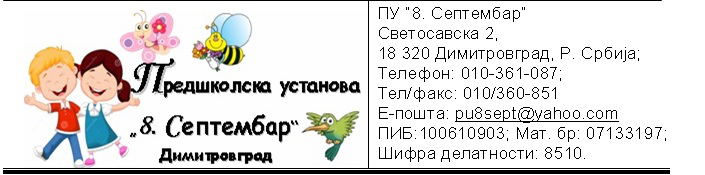 ГОДИШЊИ ПЛАН РАДА УСТАНОВЕ ЗА РАДНУ 2022/23.ГОДИНУ                                                  СЕПТЕМБАР 2022      Садржај1.Уводне напомене..............................................................................................................42.Општи подаци и услови рада.........................................................................................63.Ресурси локалне средине..............................................................................................104.Структура и распоред обавеза васпитача и стручних сарадника у оквиру радне недеље..................................................................................................................................135.Подела група и остала задужења................................................................................146.Организација ВО рада..................................................................................................167.Кретање бројног стања деце у Установи пет година уназад.................................198.Оперативни планови органа Управљања................................................................199.Програм рада директора за радну 2022/23.годину..................................................2110.Годишњи план рада стручног Актива за Развојно планирање.........................3411.Тим за заштиту од дискриминације,насиља,злостављања и занемаривања.3512.План рада Тима за Инклузивно образовање........................................................3613.Годишњи план рада Тима за Самовредновање....................................................3714.План рада Тима за обезбеђивање квалитета и развој установе........................3915.Тим за професионални развој..................................................................................4116.Тим за уређивање средине за учење и развој........................................................4217.Стручни Актив медицинских сестара васпитача , васпитача вртићких група и група пред полазак у школу........................................................................................4718.Програм рада Педагошког колегијума...................................................................4819.Комисије........................................................................................................................5020.План рада Тима за приредбе и прославе(за промовисање).................................5121.Оперативни планови рада стручних сарадника....................................................5222.Предшколска Установа као место реалног програма ВО рада..........................6323.Понуда програма и услуга..........................................................................................6724.Физичко окружење као димензија програма..........................................................7325.Остали  облици рада и услуга.....................................................................................7426.Предшколска установа као место демократске и инклузивне праксе..................8627.Транзиција и континуитет.............................................................................................9128.Предшколска Установа као место рефлексивне праксе..........................................9529.План професионалног развоја и унапређивања ВО рада........................................9630.Јавно деловање...............................................................................................................10031.Праћење и евалуација Годишњег плана рада........................................................................................................................................10332.Финансирање делатности дечјег вртића...................................................................10633.Евидентни проблеми чије би рашавање значајно утицало на квалитет рада и реализацију предшколског плана....................................................................................10734.Закључне констатације.................................................................................................10835.Усвајање и објављивање Годишњег плана рада.....................................................108На основу члана 89. Закона о основама система образовања и васпитања („Службени гласник РС“, бр.72/09, бр. 52/2011, бр.55/2013, бр. 88/2017, бр. 27/2018, 10/20196/2020 и 129/2021 . год ), Закона о предшколском васпитању и образовању („Службени гласник РС“ бр. 18/2010. и 101/2017, 10/2019. год.) и члана . Статута Предшколске установе „8.септембар“ Димитровград, Управни одбор Установе, на седници одржаној            . године, доносиГОДИШЊИ ПЛАН РАДАПРЕДШКОЛСКЕ УСТАНОВЕ „8.септембар“Димитровградза радну 2022/2023.I УВОДНЕ НАПОМЕНЕГодишњи план рада Установе утемељен је на Закону о основама система образовања и васпитања („Службени гласник РС“ бр.88/2017, 27/2018-др.закони и 10/2019 6/2020 и 129/2021), којим се утврђује време, место, начин и носиоци остваривања програма васпитања и образовања  и Закону о предшколском васпитању и образовању („Службени гласник РС“ 18/2010, 101/2017, 113/2017 - др. закон, 95/2018 - др. закон и 10/2019) који ближе одређује остваривање предшколског програма, изборних и специјализованих програма и облика рада, организацију рада са децом, послове и задатке васпитача, стручних сарадника и сарадника и ниво њиховог образовања, као  и на подзаконским актима.Основу за планирање чине:	Предшколски програм Предшколске установе „8.септембар“ који дефинише услове, облике, садржаје и начине рада са децом.Стратегија развоја предшколског образовања и васпитања за период од 2022. до     2026.годинеРазвојни план Установе за период од 2022. до 2025. године.Извештај о раду Предшколске установе „8.септембар“ за радну 2021/2022. односно на основу увида у: реализацију Основа програма васпитно-образовног рада (програмске активности, стручно усавршавање, сарадња са локалном заједницом, посебни програми), реализацију активности здравствено-превентивне службе, реализацију процеса исхране и инвестиционог текућег улагања у Установи на плану унапређивања услова рада.Планирање и остваривање васпитно-образовног рада у Предшколској установи „8.септембар“ оствариваће се у складу са:Правилником о основама програма предшколког васпитања и образовања („Сл.гласник РС-Просветни гласник“, бр. 16/2018);Правилником о стандардима квалитета рада Установе(„С.Г. РС“, бр.72/09, бр.14/2018);Правилником о вредновању квалитета рада Установе („С.Г. РС“, бр.72/09, бр. 52/2011, бр. 10/2019);Правилником о ближим упутствима за утврђивање права на индивидуални образовни план, његову примену и вредновање („С.Г. РС“, бр. 76/10 од 22. октобра 2010. године, бр.74/2018);Правилником о стандардима услова за остваривање посебних програма у области предшколског образовања и васпитања („С.Г. РС“, бр.61/12);Правилником о протоколу поступања у Установи у одговору на насиље, злостављање и занемаривање („С.Г РС“, бр. 30/2010, бр. 46/2019. );Правилником о календару образовно-васпитног рада за школску 2022/2023. годину („Сл.гласник“ бр.5/2021)Правилник о превентивним мерама за безбедан и здрав рад за спречавање појаве и ширења епидемије заразне болести ПУ „8.септембар“Димитровград („Сл.гласник РС“ бр. 94/2020)Правилника о сигурносно-заштитним мерама и протокол поступања у ризичним ситуацијама ПУ „8.септембар“ Правилник о општим санитарним условима који морају да испуне објекти који подлежу санитарном надзору(„Сл. гласник РС“  бр.47/2006),Правилник о начину пружања прве помоћи, врсти средстава и опреме који морају бити обезбеђени на радном месту, начину и роковима оспсобљавања запослених за пружање прве помоћи („Сл. гласник РС“  бр. 109/2016), Правилник о обавезним здравственим прегледима одређених категорија запослених лица у објектима под санитарним надзором, обавезним и препорученим здравственим прегледима којима подлежу одређене категорије становништва („Сл. гласник РС“ бр.3/2017),На основу Стратегије развоја образовања до 2030. године („Сл. Гласник РС“ бр.30/18)На основу Правилника о Стандардима компетенција за професију васпитача и његовог професионалног развоја („Сл.гласник РС - Просветни гласник“     бр.16/2018), као и на основу сопствених искустава стечених током примене и евалуације Основа програма предшколског васпитања и образовања.На основу Правилника о програму свих обилка рада стручног сарадника у предшколској установи („Службени гласник РС“ бр.88/17, 27/18-др.закони, 10/19 и 6/20) На основу Правилника о основама програма предшколског  васпитања и образовања примена нових Основа у ПУ “8.септембар“ у Димитровграду почиње од 1.септембра 2022.године. Вртић језгро „Лептирић“ је имплементирала нове Основе уз стручну подршку ментора и приоритет за 2022/23.годину је   ширење примене нових Основа програма у осталим вртићима уз подршку  васпитача вртића језгра и стручних сарадника.                                                             Приликом планирања потребних материјалних средстава за остваривање програма, пошло се од:уписаног броја деце,формираних васпитних група иброја запосленихII. ОПШТИ ПОДАЦИ И УСЛОВИ РАДАЗграде су наменски грађене и укупне су површине1630 m2.Просторни услови радаУстанова располаже и двориштима са укупном квадратуром 7450 m2 , која се користе у оквиру усмерених и слободних активности, за рекреацију и боравак деце на свежем ваздуху.3.Опремљеност установеНаставна средстваУстанова од наставних средстава, између осталог, поседује; касетофоне, тв, двд, магнетне табле, секач за папир, дигиталне фотоапарате,рачунаре , интерактивну преносну таблу , видео пројектор, апарат за пластифицирање , веб камере.Службени аутомобили и друга возила. Опремљеност установе Опремљеност средствима за васпитно - образовни  рад         а) БиблиотекаНа нивоу Установе постоји библиотека у којој се могу наћи стручни наслови издавача, како из земље тако и из иностранства. Сваки вртић располаже својом малом библиотеком, како стручних наслова, тако и литературе за децу предшколског узраста. Планира се и даље попуњавање фонда библиотеке, како на нивоу установе – централне библиотеке, тако и библиотека у објекту „Лептирић „ и „Колибри.     б) Дидактички материјали Свака васпитна група је опремљена дидактичким материјалима и играчкама у складу са узрастом деце. Ове године Установа је реализовала  пројекат „Инклузивно предшколско васпитање и образовање“ Министарства просвете, науке и технолошког развоја уз подршку Светке банке.Овим пројектом опремљене су три радне собе и ходник намештајем , дидактичким материјалима добијеним пројектом намењени су за опремање група у циљу унапређивања квалитета инклузивног васпитања и образовања. Сходно расположивим средствима вршиће се и даље набавка дидактичког материјала.     в) Аудио – визуелни апаратиСходно расположивим финасијским средствима ћемо ове године набивити аудио – визелна средстава према могућностима и потребама. Планирамо набавку статичног видео – бима.  Различити едукативни и музички ЦД-ови  за децу од 1 – 6,5 година биће дистрибуирани у све вртиће.   г) Технички апарати, машинеКао и претходних година сукцесивно ће се замењивати дотрајали усисивачи, други апарати и машине.Наставна средстваУстанова од наставних средстава, између осталог, поседује; касетофоне, тв, двд, ламинатор, магнетне табле, секач за папир, дигиталне фотоапарате,рачунаре , интерактивну преносну таблу , видео пројектор.III. Ресурси локалне срединеВаспитно-образовни рад одвијаће се просторијама вртића, у дворишту али и ван вртића. Ресурси у граду су зелене површине, установе културе, спортске организације,васпитно образовне установе,здравствене установе, занатлијске радње као и сви расположиви простори у граду.Људски ресурсиIV. Структура и распоред обавеза васпитача и стручних сарадника у оквиру радне недеље Структура и распоред обавеза стручних сарадника у оквиру радне недељеV. ПОДЕЛА ГРУПА И ОСТАЛА ЗАДУЖЕЊАОБЈЕКАТ-”ПЧЕЛИЦА”ОБЈЕКАТ – " ЛЕПТИРИЋ "Напомена: Због најаве почетка радова реновирање објекта „Колибри“ и ОШ „Христо Ботев“ деца групе пред полазак у школу боравиће у објекту „Лептирић“ , јер су у обавези да похађају , а остала деца могу да бораве по одлуци родитеља.VI. ОРГАНИЗАЦИЈА ВАСПИТНО-ОБРАЗОВНОГ РАДА  Предшколска Установа „8.септембар“ , на основу одлуке оснивача има једанаесто – часовно радно време.Деца у целодневном боравку бораве од 6:00 до 17 часова , радно време у полудневном боравку од 6:00 до 12:00 часова. Пратеће службе вртића раде у времену од 5:30 до 18 часова.Време боравка за децу у целодневном боравку износи од шест до једанаест сати , за децу ППП у полудневном боравку износи од 4 до шест сати.Радно време осталих запослених је:Стручна служба од 07:00 до 13:00 часоваСарадници и радници Управе 06:00 до 14:00 часоваРадници кухиње од 06:00 до 14:00 часоваСпремачице прва смена од 05:30 до 13:30 часова , друга смена од 09:00 до 17 часоваВозач од 06:00 до 14:00 часоваЛожач од 06:00 до 14:00 часова у грејној сезони у зависности од временских услова и ранијеБројно стање по групамаФормирању васпитних група претходило је расписивање конкурса за пријем деце у установу за радну 2022/2023. годину, за похађање целодневног боравка и припремног предшколског програма.Формирано је 11  група целодневног боравка (деца узраста од 12 месеци до полазак у школу) .Укупан број деце која ће користити  услуге установе је :Број уписане деце у матичној Установи:Радно време и облици рада са децомРадно време установе било је од 05:30до 16.00 часова:У радној 2022/2023. године рад је организован кроз два облика рада:целодневни и полудневни боравак.у целодневном боравку рад ће се одвијати  у периоду од 6.оо до 16.оо часова. Непосредан рад васпитача и медицинских сестара траја ће:у првој смени од 6.оо до 12.оо часова,у другој смени од 10.оо до 16.оо часова.у полудневном боравку (четворочасовни припремни предшколски програм) Непосредан рад вапитача са децом одвија ће се:у првој смени од 8.оо до 12.оо часова Рад сарадника - медицинске сестре за превентивно здравствену заштититу и негу одвија се од 5.30 до 12.30 часова.У зависности од промена услова рада, потреба деце и родитеља радно време свих запослених усклађиваће  се са тим потребама.. Број деце у васпитним групама у складу са нормативима 	Рад са децом у дечјем вртићу, организује се у васпитним групама.	Број деце која се уписују у васпитну групу, зависно од узраста јесте:од 1 до 2 године...................................................................12од 2 до 3 године...................................................................16од 3 до 4 године...................................................................20од 4 до 5,5 година................................................................24Број деце у групи  пред полазак у школу  је.......................................26Мешовите васпитне групе	Број деце која се уписују у групама мешовитог састава јесте:од 1 до 3 године.............................................................................12од 2 године до поласка у школу..................................................15од 3 године до поласка у школу..................................................20Ако не постоји могућност за формирање васпитних група у складу са напред наведеним, оснивач може утврдити мањи, односно 20% већи број деце од броја који се уписује у васпитну групу, у складу са критеријумима које прописује министар.Због веће потребе родитеља за упис деце у вртић, уз сагласност оснивача, уписаће се већи број деце, највише 20% од броја који се уписује у васпитну групу, у складу са критеријума које је прописао министар.У циљу постизања веће ефикасности и боље координације , и престојећих радова на реновирању објекта „Колибри“, установа је подељена на две педагошке јединице „Лептирић“ и „Пчелица“.За послове управљања и руковођења Установом задужен је директорЗа послове организације и кординације рада техничке службе задужен је секретарЗа послове организовање рада на нивоу вртића су задужени стручни сараднициЗа послове праћења и унапређивања васпитно – образовног рада задужени су стручни сараднициЗа праћење рада тимова задужени су координаториЗа послове организације и координације рада из области превентивне здравствене заштите задужене су медицинске сестре за превентиву и здравствену заштитуЗа послове организације и координације рада из области исхране задужена је медицинска сестра на превентивиЗа послове организације и координације рада рачуноводствене службе задужен је шеф рачуноводстваVII.  КРЕТАЊЕ БРОЈНОГ СТАЊА ДЕЦЕ У УСТАНОВИ – ПЕТ ГОДИНА УНАЗАДБројно стање деце у Установи               последњих пет годинаVIII. ОПЕРАТИВНИ  ПЛАНОВИ ОРГАНА УПРАВЉАЊА, РУКОВОЂЕЊА И САВЕТОДАВНИХ ОРГАНА Програм рада Управног одбора УстановеУправни одбор радиће у седницама које ће се одржавати према потреби. Управни одбор у наредној години, бавиће се питањима од значаја за функционисање Установе, сходно надлежностима предвиђеним Статутом Установе и текућим потребама. Чланови Управног одбораПрограм рада Управног одбораIX. ПРОГРАМ РАДА ДИРЕКТОРА ЗА РАДНУ 2022/23.ГОДИНУОбласт IРуковођење процесом васпитања и учења детета у предшколској установиСтандарди:1.1.1. Развој културе васпитно-образовног рада1.1.2. Стварање здравих и безбедних услова за учење и развој детета1.1.3. Развој и обезбеђивање квалитета васпитно-образовног процеса у предшколској установе1.1.4. Обезбеђивање инклузивног приступа у васпитно-образовном процесу1.1.5. Обезбеђивање и праћење добробити детета  Програм рада директора за радну 2022/2023. годинуОбласт IIПланирање, организовање и контрола рада установеСтандарди:2.1. Планирање рада установе2.2. Организација установе2.3. Контрола рада установе2.4. Управљање информационим системом установе2.5. Управљање системом  обезбеђивања квалитета у установиОбласт IIIПраћење и унапређивање рада запосленихСтандарди:3.1. Планирање, селекција и пријем запослених3.2. Професионални развој запослених3.3. Унапређење међуљудских односа3.4. Вредновање резултата рада, мотивисање и награђивање запосленихОбласт IVРазвој сарадње са родитељима/старатељима, органом управљања, репрезентативним синдикатом и широм заједницомСтандарди:4.1. Сарадња са родитељима/старатељима4.2. Сарадња са органом управљања и репрезентативним синдикатом у установи4.3. Сарадња са државном управом  и локалном самоуправом4.4. Сарадња са широм заједницомОбласт VФинансијско и административно управљање радом установеСтандарди:5.1. Управљање финансијским ресурсима5.2. Управљање материјалним ресурсима5.3. Управљање административним процесимаОбласт VIОбезбеђење законитости рада установеСтандарди:6.1. Познавање, разумевање и праћење релевантних прописа6.2. Израда општих аката и документације установе6.3. Примена општих аката и документације установе . Програм рада Савета родитеља	Програм рада Савета родитеља Установе, радиће у седницама, којих ће у току радне године бити од пет до шест и на којима ће бити разматрана следећа питања:Програм рада Савета родитеља Програм рада Васпитно-образовног већа програм рада Васпитно-образовног већаX.ГОДИШЊИ ПЛАН РАДА СТРУЧНОГ АКТИВА ЗА РАЗВОЈНО ПЛАНИРАЊЕXI.ТИМ ЗА ЗАШТИТУ ДЕЦЕ ОД ДИСКРИМИНАЦИЈЕ , НАСИЉА,ЗЛОСТАВЉАЊА И ЗАНЕМАРИВАЊАXII.ПЛАН ТИМА ЗА ИНКЛУЗИВНО ОБРАЗОВАЊЕXIII.ГОДИШЊИ ПЛАН ТИМА ЗА САМОВРЕДНОВАЊЕЦиљеви: Сагледавање живота рада предшколске установе у целиниУнапређење квалитета рада у предшколској установиСхватање и прихватање одговорности за сопствени радПодстицање и развијање мотивације за унапређивање квалитета рада у предшколској установиОбезбеђивање квалитета рада и развоја установеПлан рада Тима за самовредновањеXIV. ПЛАН РАДА ТИМА ЗА ОБЕЗБЕЂИВАЊЕ КВАЛИТЕТА И РАЗВОЈ УСТАНОВЕНа основу Закона о основама система образовања и васпитања („Сл.гласник РС“, бр.88/2017“), Члана 130. установа организује Тим за обезбеђивање квалитета и развој установе. План рада Тима за обезбеђивање квалитета и развој установеXV. ТИМ ЗА ПРОФЕСИОНАЛНИ РАЗВОЈXVI. ГОДИШЊИ ПЛАН РАДА ТИМА ЗА УРЕЂИВАЊЕ СРЕДИНЕ, УЧЕЊЕ И РАЗВОЈ                                                                     РАДНА 2022/2023.ГОД.Чланови Тима:1.Маријана Митов – председник2.Душица Минчев – члан3.Анита Глигоров – члан4.Марија Колев –члан5.Маја Ђуров Златков-члан6.Зорица Крстев-члан7.Нела Манчев-члан8.Весна Царибродски Тодоров9.Вера Васов-директор10.Силвиј Димитров-стручни сарадник-логопед11.Соња Каменов-стручни сарадник-педагог Акциони план тима за уређење средине , учење и развојКако уредити и организовати средину да буде подстицајна за игру, учење и развој деце?СВОТ АНАЛИЗАНаше снаге:-Реконструкција и опремање већег дела објекта „Пчелица “-Двориште објекта „Лептирић “ је пространо и прегледно-Терен је подстицајан- Колектив спреман на промене и тимски рад-Одлична сарадња са родитељима на примени НО-Пропраћеност локалних медија у смислу промовисања рада установе-Комлетна опремљеност дигиталним технологијама	- Реквизити сконцентрисани у једном делу двориштаНаше слабости:-Посећивање дворишта вртића у поподневним часовима од стране деце из комшилука која ломе и упропаштавају инсталације - Напукла бетонска стаза у дворишту- Заједнички простори у вртићу недовољно пространи за окупљање више група деце- објекат „Лептирић“- Неуређен терен у дворишту објекта „ Пчелица “Препреке:-Недостатак новчаних средстава-Бројне активности зависе од других актера ( столари, зидари, мајстори, шнајдери...)-Отклањање многих препрека зависи од других институција- Систем вредности није уједначен у вртићу , заједници и породициМогућности :-Заједничке акције са  родитељима - Отвореност вртића и сарадња са експертима у ЛЗ- Организовање једнодневних излета у природи-Нови реквизити и инсталације у двориштима и заједничким просторима/холовима-Садња дрвећа, биљака..-Сарадња више група у развијању теме/пројекта-Мотивисаност родитеља за богаћењем целина реалним предметима и рестловима Могућност претварамо у циљеве !У договору са децом и родитељима изабрати заједничке идеје за реквизите и инсталације од рециклажног материјала – за дворишне и све остале заједничке простореОсмислити заједничку акцију са могућим партенирам из локалне заједницеКако остварити циљ број 1 ?Како остварити циљ број 2?                                                                                      Председник Тима                                                                                       Маријана МитовXVII.  СТРУЧНИ АКТИВ МЕДИЦИНСКИХ СЕСТАРА ВАСПИТАЧА,ВАСПИТАЧА ВЕТИЋКИХ ГРУПА И ГРУПА ПРЕД ПОЛАЗАК У ШКОЛУ   Поводом имплемнтације програма предшколског образовања и васпитања „Године узлета“     на нивоу установе су формирани актива васпитача Програм рада Активна медицинских сестара – васпитача и   васпитачаXVIII. ПРОГРАМ РАДА ПЕДАГОШКОГ КОЛЕГИЈУМАПедагошки колегијум разматра питања и даје мишљење у вези са пословима директора из члана 126. став 4. тач. 1-3 и тач. 5-7 Закона о основама система васпитања и образовања и чине га директор, стручна служба, председници стручних Актива и сестре на превентиви. Своје задатке Колегијум остварује кроз састанке једном месечно а по потреби и чешће. Директор организује састанке, предлаже дневни ред, председава и руководи Педагошким колегијумом. Програм рада Педагошког колегијумXIX.  КОМИСИЈЕ Комисија за избор представа за децуКомисија за избор представа за децу врши избор представа које ће деца организовано гледати у вртићима. Распоред представа се на почетку радне године доставља вртићима како би васпитачи, родитељи и деца били упознати са програмима који ће се приказивати. Комисија прати програме који се, према плану, реализују једном месечно. На нивоу установе постоји формиран Тим за реализоавње позоришних представа у вртићу. Чланови тима осмишљавају и реализују позоришне представе на нивоу објекта. Комисија за ликовне конкурсе Комисија за ликовне конкурсе организује учешће деце на конкурсима, врши естетско процењивање радова и доставља радове дечијег стваралаштва организаторима конкурса. Комисија процењује да ли су одређени конкурси примерени деци предшколског узраста и да ли се могу повезати са  темама/пројектима који се реализују на нивоу група. Комисија за упис децеКомисија за упис деце у предшколску установу биће формирана  у складу са Правилником и критеријумима за упис деце у предшколску установу. Комисија за упис деце расписује Конкурс за упис деце на основу броја расположивих места у вртићима и даје предлог за формирање група. У току године, прати бројно стање и врши упис у складу са могућностима Установе и потребама родитеља. У складу са новим инструкцијама добијеним од стране надлежних државних органа и уз договор са локалном самоуправом, упис деце и обнова уписа деце у Предшколску установа «8.септембар“, Димитровград  ће се обављати и подношењем електронских пријава путем сајта: euprava.gov.rs. Комисија за проверу савладаности програма за увођење у посао приправника-                За проверу савладаности програма увођења у посао васпитача, медицинскихсестара васпитача и стручних сарадника-приправника формира се Комисија коју именује директор. Директор, ментор и чланови комисије присуствују активностима приправника и пишу извештај о активности. Рад Комисије за одабир радних листоваОд пристиглих понуда издавачких кућа, радне листове за радну 2022/2023 годину прегледава и предлаже Комисија за одабор радних листова током августа и септембра месеца.XX. ПЛАН РАДА ТИМА ЗА ПРИРЕДБЕ И ПРОСЛАВЕ (ЗА ПРОМОВИСАЊЕ)XXI. ОПЕРАТИВНИ ПЛАНОВИ СТРУЧНИХ САРАДНИКА 5.1. План рада стручног сарадника – педагога и логопедаЦиљ рада стручног сарадника у предшколској установи јесте развијање квалитетне праксе предшколске установе кроз:развијање културе предшколске установе као заједнице учења и развијање квалитета програма васпитно-образовног рада.У табели је дат приказ подручја и области рада са одговарјућим пословима које обавља стручни сарадник –педагог и логопед.XXII. ПРЕДШКОЛСКА УСТАНОВА КАО МЕСТО РЕАЛНОГ ПРОГРАМА ВАСПИТНО-ОБРАЗОВНОГ РАДА1. План васпитно – образовног рада у циљу подршке добробити  и целовитом развоју деце у реалном контексту Програмске основе васпитно-образовног рада су Године узлета-основе програма предшколског васпитања и образовања које је донео министар просвете, науке и технолошког развоја 30.августа 2018. а у нашој предшколској установи  примењиваће се од радне 2022/23.године. Панирање  кроз тему/пројекат Структура теме/пројектаДокументовањеXXIII. ПОНУДА ПРОГРАМА И УСЛУГАРедовни програмиУ оквиру предшколског програма у Предшколској установи „8.септембар“ у Димитровграду  остварују се редовни програми васпитно-образовног рада у оквиру следећих облика рада:Целодневни боравак-у трајању до 11 часова; за децу од 1 године до поласка ушколу, групе ће бити  подељене на јасле (од 6 до 12месеци ,12 месеци -3 године) и вртић (3-6,5 год)Четворочасовни ППП програм- за децу у години пред полазак у школу која не похађају целодневни боравак.Органиѕује се 4 сата дневно најмање 9 месеци Припремни предшколски програм  се организује за децу  у години пред полазак у школу /5,5 до 6,5 год)-у трајању од 4 сата дневно (најмање 9 месеци); организује се у оквиру целодневног и полудневног боравка Различити облици и програми васпитно – образовног радаУ циљу унапређивања квалитета васпитно-образовног рада, ширења разноврсности понуде програма, облика рада и услуга и повећања обухвата деце, Предшколска установа остварује и различите облике и програме у функцији остваривања васпитања и образовања деце, рекреације, пружања подршке породици, посредовања појединих подручја културе, науке и уметности, а према утврђеним потребама и интересовањима деце и породица и специфичностима локалне заједнице. Различити програми организују се у складу са Стратегијом образовања и  Развојним планом Установе.Организовање ових програма има за циљ повећање доступности предшколског васпитања и образовања за сву децу без дискриминације или сегрегације по било ком основу, повећање обухвата деце од 3 до 5,5 година и подршку деци у развијању различитих интересовања и склоности за различите облике стваралачког изражавања и квалитетног коришћења слободног времена.У оквиру ПУ „8.септембар“ за радну 2022/2023. годину планирана је реализација различитих програма и облика рада:   Програм“Шкла у природи”        Програм обухвата децу свих узрасних група.Носиоци активности су васпитачи Тима за екологију и естетско уређење.Приоритетни задаци  у овој радној години биће проширење еколошких активности на све вртиће установе.Формирање еколошке свести деце на предшколском узрасту је неопходно да би се будуће генерације одговорно односиле према животној средини.Све планиране активности биће реализоване на нивоу објеката и група колико  нам буду дозвољавале епидемиолошке мере.Циљ програма био је је развијање православног погледа на свет као и изграђивање и оплемењивање човека, тј. oплемењивање његових интелектуалних, емоционалних и вољних снага, кроз:- неговање језика и културе бугарске националне мањине- развијање љубави према ближњима (према породици, пријатељима и свим другим људима уопште)       - указивање на јединственост и непоновљивост сваке људске личности, као и на њено место у оквиру заједнице којој припада       -  развијање свести о свом верском и националном идентитету, уз истовремено развијање толеранције према људима који не припадају тим истим групацијамаразвијање другарства и љубави , послушности и дарежљивости, поштења и праведности (једном речју друштвено понашање и морални развој),упознавање са празницима Православне цркве ,Неке од активности  се реализују:-музичко-драмске (духовне песме и музика,  глума, приредбе, представе),-ликовне (цртање, бојење, прављење честитки) ,-моторичко–логичке игре (игре памћења, пантомиме, погађања, слагалице, пузле, квизови знања ).Основни васпитно образовни циљ овог специјализованог програма – упознавање деце са страним језиком и подстицање и развијање љубави према страним језицима је у претходном периоду остварен. Циљ програмских активности специјализованог програма – енглески језик – био би да деца на овом узрасту, на њима прилагођен начин савладају основне елементе енглеског језика, и да им се подстакне и подржи интересовање за учење страних језика. Поред наведеног, деца ће нови језик  почети  да усвајају на сличан начин као и матерњи што је још један од циљева наведених у наставном плану и програму и то кроз покрет, игролике активности, песму... Деца ће  поред основа енглеског језика задовољити потребу за моторичким активностима , усвајањем уметничких садржаја и садржајима из области дечије кљижевности на енглеском језику. Реализација програма  реализоваће се уз поштоваање епидемиолошке ситуације и поштовања мера.Координатор програма:Физичко васпитање доприноси свестраном развоју личности. Утиче на развој здравља, телесних способности и осталих позитивних особина. Физички развој и здравље су основ за формирање личности.У предшколском узрасту код детета постављају се темељи здравља, дугорочна свестрана моторна спремност и хармоничан физички развој.Циљеви:Организовање спортских игара у вртићу са циљем очувања и унапређивања здравља, обезбеђивању услова за нормалан раст и развој функционалних и моторичких способности код деце;Развијање моторичких способности код деце;Повећан број спортских активности на нивоу свих вртића у Установи;Побољшан стручно - педагошки рад васпитача и медицинских састара- васпитача запослених у Установи;Обогаћивање програма у вртићу-подршка потенцијално талентованом детету.Подстакнуто значајније укључивање локалне самоуправе у реализацији и унапређењу физичког васпитања у предшколској установи;Добит за дете:Подстицање развоја моторике преко природних облика кретања: ходања, трчања, скакања, пузања, пењања...Подстицање развоја биомоторичких способности: координације, равнотеже, спретности, окретности, снаге, брзине и издржљивостиРазвијање и јачање здравља, челичење организмаРазвијање дечје пажње и концентрацијеФормирање навика правилног држања телаДете процењује себе у односу на друге, оно стиче и развија своје организаторске способности, брже се и ефикасније социјализујеУсмерити талентовано дете да почне да се бави одређеним спортомДете усваја норме понашања и формира правилан однос према другој деци и околиниРазвија се такмичарски духПрограм подразумева развијање физичког развоја код деце применом различитих телесних вежби (вежбе за поједине мишићне групе), прихватању правила покретних игара, такмичарске игре, полигон, крос, кодирање кроз покрет, игре на отвореном простору. (кошарка, фудбал, атлетика, тенис, пливање...)Деца добијају елементарна знања о коришћењу справа и реквизита, усвајају правила личне и опште хигијене, развијају такмичарски дух.У оквиру програма планирани су спортски дани у вртићима у којима ће бити организована спортска такмичења и игре такмичарског типа (индивидуалне и екипне). Игре ће бити прилагођене узрастима деце (игре за децу јасленог узраста, игре за децу узраста од 3 до 4 године, игре за децу узраста од 4 до 5,5 година и игре за децу од 5,5 година до поласка у школу). Такмичарске спортске игре у којима би учесници били деца свих  вртића Предшколске установе „8 септембар“ планирани су да се одрже у Хали и на отвореном у СТЦ „Парк“.Такође, програмом се предвиђа и исцртавање бетонских стаза и површина у дворишту вртића. Организују се разноврсне игре са правилима за децу у циљу подстицања физичког развоја.Програм подразумева консултативни рад, едукацију, излагање на тематским састанцима, непосредан рад са децом...Трајање програма је предвиђено свакодневно у току радне године, а учесници програма су деца узаста од једне године до поласка у школу, медицинске сестре, медицинске сестре-васпитачи и васпитачи уз подршку координатора програма.Начин праћења реализације програма: упитници, разговори са васпитачима, посете васпитним групама, увиђања кроз непосредан рад са децом.. Једнодневни излет     Ове програмске године родитељима ће бити понуђена реализација једнодневних екскурзија и школа у природи. Тим за организовање екскурзија ће предложити неколико дестинације, а родитељи ће, у зависности од изражених жеља, моћи да изаберу неку од њих. Родитељима ће бити понуђен боравак деце у једном од наших значајнијих туристичких места (мај-јун).  За сваки  боравак деце ван установе израђују се планови и програми рада, а након доласка деце врши се анализа и подносе извештаји о реализацији. Родитељи деце учествују добрим делом у организовању и исцрпно ће бити информисани о свим детаљима оваквих путовања, углавном преко својих представника у Савету родитеља.   Програм рада Комисије за екскурзије  На нивоу Установе тј. вртића и васпитних група најчешће се организују:Шетње поред реке Нишаве;Шетње до Спортског центра „Парк“;Шетње до оближњег манастира Св.Димитрије и Паметника;Посете приватним сеоским домаћинствима, њивама, воћњацима, баштама -  у сарадњи са породицом. Позоришне представе у вртићуНа нивоу Установе постоји Комисија за одабир позоришних представа, која од понуђених представа на конкурсу, прави избор и препоручује их за играње у вртићима. Селекција је врло строга. Представе треба да задовоље одређене критеријуме да би се приказале у вртићима. Пре свега представа треба да има занимљиву причу, особен језик комуникације са децом, да их уважава, пружа доживљај, емоције, да их насмеје духовитошћу. Представа треба да буде уметнички и естетски вредна, али у исто време и забавна и да има неку поруку. Путујућа позоришта су најчешће из Београда,  Ниша,  и других градова.XXIV. ФИЗИЧКО ОКРУЖЕЊЕ КАО ДИМЕНЗИЈА    ПРОГРАМА1.Радне собеСвака радна соба треба да има најмење пет просторних целина које се уређују и опремају у складу са датом темом. У табели је дат преглед ПЦ  које се могу формирати, потребни материјали, играчке, средтва и реални предмети  који се уносе у простор. Просторне целине нису сталне, уређују се, мењају и допуњују средствима и материјалима  у скаду са темом/пројектом који се развија.Садржај просторних целина2.Заједнички просториХодници и холови,  уређују се са циљем да буду места сусретања и дружења вршњака, деце различитог узраста, деце и одраслих. Због тога треба да ови простори буду инспиративни и подстицајни, опремљени са разноврсним материјалима,  средствима и инсталацијама које настају у заједничким играма, истаживањима деце и одраслих. Све што се налази у простору треба да има одговарајућу функцију: видљивост, заједнички допринос, персонализованост и да подстиче игру и истраживање.3. Дворишта вртићаДворишта и терасе вртића се уређују у складу са актуелном темом и опремају се разноврсним материјалима и средствима која подстичу истраживање. Приоритет је да се у свим двориштима уреде пешчаници и поставе чесме. Отворени простори се користе свакодневно, у свим временским приликама. Полазећи од чињенице да за децу не постоји лоше време већ постоји само неадекватна обућа и одећа поставља захтев  да се, у сарадњи са родитељима обезбеди обућа и одећа која би штитила од кише, ветра, снега и сл.XXV. ОСТАЛИ ОБЛИЦИ РАДА И УСЛУГАОперативни план рада заштите деце од дискриминације, насиља, злостављања и занемаривања     На основу Општег и Посебног протокола за заштиту деце и ученика од насиља, злостављања и занемаривања у образовно васпитним установама  израђен је Оперативни план заштите деце од насиља, занемаривања и злостављања   У изради плана руководили смо се специфичностима наше установе са основним циљем да свој деци осигурамо безбедне и оптималне услове за несметан боравак и развој, као и заштиту од свих облика насиља, злостављањa и занемаривања.Циљ програма заштите деце од насиља, злостављања и занемаривања је унапређење квалитета живота деце. Програм ће се реализовати применом превентивних и интервентних мера: * Превентивне активности имају за циљ да се злостављање,  занемаривање и насиље спрече.* Интервентне мере подразумевају интервенцију када се злостављање, занемаривање, насиље дешава (у току) или се десило међу децом између запосленог и детета или од стране трећег лица над дететом , запосленим или родитељима.      Тим за заштиту деце у обавези је да у сарадњи са запосленима у Установи и релевантним установама припрема и реализује наведене садржаје превентивних и интервентних мера,  прати ефекте предузетих мера, евидентира случајеве насиља и уредно води документацију.Оперативни план заштите деце од насиља, занемаривања и злостављањаСпецифични циљеви Програма у интервенцији:спровођење процедура и поступака реаговања у ситуацијама насиља, праћење и евидентирање врста и учесталости насиља и процењивање ефикасности спровођења Програма заштите, рад на уклањању последица насиља и нтеграција деце у заједницу вршњака, Спољашњу заштитну мрежу чине следеће институције:Школска управа Ниш – просветни саветник Центар за социјални рад МУП – Полицијска станица ДимитровградЛокална самоуправа Унутрашња заштитна мрежа Установа је прописала улоге и одговорности запослених и деце у Установи:ВАСПИТНО ОСОБЉЕ – васпитачи, медицинске сестре, стручни сараднициУочава случајеве насилног понашања и реагује одмах. Евидентира случајеве насиља и информише стручну службу или Тим за превенцију злостављања, занемаривања и насиља над децом. Прати ефекте предузетих мера. По потреби укључује родитеље и стручне сараднике. По потреби, комуницира са релевантним установама.  Увођење у посао васпитача и стручног сарадника - приправникаУ току године ће се одређени број  васпитача и медицинских сестара-васпитача и стручних сарадника припремати за самосталан васпитно-образовни и стручни рад и полагање испита за лиценцу. Са њима ће, радити ментори.  Ментора одређује директор Установе решењем а по претходно прибављеном мишљењу стручног органа. План увођења у посао васпитача и стручног сарадника приправника је сачињен на основу Програма увођења у посао наставника, васпитача и стручног сарадника-приправника,  објављеног у Правилнику о дозволи за рад наставника, васпитача и стручних сарадника („Сл.гласник РС, бр. 22/2005, 51/2008, 88/2015, 105/2015 и 48/2016). Оперативни план рада увођења у посао васпитача и стручног сарадника приправника Програм здравствене превенције	Програм превентивне и здравствене заштите се планира према Основама програма превентивне и здравствене заштите у предшколским установама. Полазећи од тога, планирају се следећи задаци:Формирање здравих навика код деце и здравствено образовање родитеља у вези са тим, као битан предуслов за очување и унапређење здравља, основни је задатак и приоритетни садржај рада у спровођењу превентивне здравствене заштите. Овим активностима обухватају се:одржавање личне хигијене (хигијена лица, руку, уста, зуба, коже);употреба тоалета, одеће, обуће;правилна исхрана (квалитет, квантитет и начин исхтане)Дневна контрола здравственог стања детета обухвата: кратак разговор са родитељима ради узимања података о општем здравственом стању детета, увид у општи изглед, односно стање детета, на основу посматрања; преглед косе, коже и видљиве слузокоже (очи, нос, усна дупља и грло без шпатуле); увид у чистоћу одеће, обуће и постељног рубља; мерење телесне температуре код сваког детета сумњивог на почетак болести уз обавезну изолацију оболелог детета и обавештења родитеља ради преузимања детета.Периодична контрола развоја и раста детета врши се:мерењем висине и телесне тежине;оценом психомоторног развоја на основу стандарда за одговарајући узраст и понашање детета за време храњења, игре, неге, одмора, мерење висине и телесне тежине( врши се 4 пута годишње у септембру и децембру текуће, и марту и јуну наредне године), оцена психомоторног развоја врши се једном годишње (у јануару или фебруару наредне године). Дневна, месечна и годишња контрола хигијенско-епидемиолошких услова обухвата:хигијенску исправност и начин припремања, допремања, сервирања и квалитет хране (хигијена кухињског блока, посуђа и инвентара, хигијена санитарних просторија, уређаја и хигијенска исправност воде за пиће и лична хигијена особља, систематски прегледи особља) у сарадњи са Заводом за здравствену заштиту;одржавање чистоће, температуре, влажности, проветрености и осветљености простора. Лекарска контрола здравственог стања деце врши се у сарадњи са диспанзером за децу и стоматолошким диспанзером.Лекарска контрола радника вршиће се у сарадњи са Домом здравља у     Димитровграду.Отварање зубарске ординације у предшколској установи.Превентивна сестра:организује у свом вртићу једном недељно са децом вежбе за превенцију равних стопала и поремећаја кичменог стуба;вођење медицинске документације и евиденције (здравствени лист и књига евиденције).Оперативни задаци превентивних сестара на реализацији садржаја превентивно-здравствене заштите:Организација рада сервирки и особља на одржавању хигијене свих простора вртића, увид и праћење:правилно коришћење средстава за хигијену,правилно прање и испирање посуђа,дистрибуција и сервирање хране, редовно одржавање хигијене простора.Свакодневно праћење епидемиолошко-хигијенских услова у  вртићу, централној кухињи и дистрибутивним кухињама.Свакодневно праћење припремања квалитета, количине и дистрибуције хране и културног узимања хране (коришћење прибора, дезинфекција столова, шоља за воду).Увид, праћење и надзор над хигијеном санитарних чворова, проветрености, температуром, светлошћу, боравком на отвореном простору, прањем руку деце, безбедношћу простора и  културно – хигијенских навика.Свакодневно праћење и увид у опште здравствено стање и хигијену детета (тела, посебно руку, косе, вашљивост, одећа).Организација општег лекарског надзора деце у вртићу у сарадњи са дечијим диспанзером (два пута месечно).Праћење и евидентирање болести и повреда деце.Едукација особља и родитеља и учешће у реализацији програма стручног усавршавања.Спречавање настанка и ширења заразних болести и повређивања деце спроводи се дневном тријажом, систематским прегледима, циљаним и контролним лекарским прегледима деце, дезинфекцијом, дезинсекцијом просторија где деца бораве. У циљу спречавања и ширења заразних болести постоји уска сарадња педијатра, епидемиолога, санитарне инспекције и здравствене службе Установе. Послови на спречавању настанка и ширења заразних болести врше се у складу са Инструкцијама у вези са поступањем предшколских установа поводом отварања објеката за пријем уписане деце у време трајања епидемине КОВИД-19, донете од стране Министарства просвете, науке и технолошког развоја и Министарства здравља.	Ризик од повређивања деце је сталан у колективном боравку. Привидно лаке повреде могу довести до тешких последица па је одговорност медицинских сестара и васпитача велика. Потребно је контролисати исправност појединих уређаја, чувања запаљивих и хемијских средстава, сигурности прозора , степеница и излаза. Значајни датуми који се обележавају у оквиру Календара јавног здравља Здравствено васпитни рад и обележавање значајних датума Календара јавног здравља може се остварити у сарадњи са Заводом за јавно здравље, Црвеним крстом, Дечијим диспанзером и Стоматолошком службом. Значајни датуми који се обележавају у оквиру Календара јавног здравља  Програм исхране предшколске деце	Полазна основа у планирању исхране деце у предшколским установама је Правилник о ближим условима и начину остваривања исхране деце у предшколским установама („Сл.гласник РС, бр.39/2018) и Правилник о нормативу друштвене исхране деце у установама за децу („Сл.гласник РС, бр.50/94)  као и упутство за његову примену. Битан предуслов за правилан раст и развој, очување и унапређење здравља спречавање болести и подизање биолошког потенцијала неопходан за обезбеђење континуираног процеса формирања здравља човека је правилна исхрана. Стручно организовање и пружање правилне исхране представља значајан задатак и вид дечје заштите.	Циљеви и задаци исхране деце у предшколској установи имају посебан значај, не само као један од главних фактора за правилан развој деце већ и као коректор постојећих дефицита дечије исхране у породици. Нормативи у планирању, спровођењу и контроли исхране имају за циљ очување и унапређење здравља деце, њиховог правилног раста и развоја, обезбеђују адекватне, нутритивне потребе уз поштовање принципа правилне исхране, избегавање грешака у исхрани, стицање позитивних хигијенских навика и предстаљају утицајан коректор постојећих квалитативних и квантитативних дефицита и суфицита дечје исхране у породици.	Планирана исхрана задовољава неколико основних принципа као што су: рационална исхрана, оптимална количина хранљивих састојака, разноврсна и мешовита исхрана пријатан изглед и укус хране али и развијање навика правилне исхране. Дневни оброк представља укупну количину хране коју садрже сва јела распоређена по појединим оброцима а која су представљена у виду дневног јеловника који чине 75% дневних енергетских потреба, односно 90% потреба у животињским и биљним беланчевинама, мастима и угљеним хидратима, витаминима, и минералима. На свим овим основама одређују се следећи циљеви и задаци исхране предшколске деце:циљ и значај исхране деце у јаслама и вртићима има адекватну замену за највећи део породичне исхране, односно обезбеђује детету све нутритивне потребне за време боравка у вртићу;режим исхране, време и редослед појединих оброка је оптималан, то јест, прилагођен потребама деце, времену доласка и одласка деце из вртића или дужини боравка у вртићу, узраста деце, нутритивне и естетске карактеристике хране;да оброци буду правилно сервирани како би задовољили неопходне нутритивне и естетске карактеристике хране,да деци у току свих оброка обезбедимо довољно времена да конзумирају све што им је понуђено, а остале активности (игра, спавање) планирамо у времену између оброка;да однос особља према деци док једу буде стрпљив, толерантан, без пожуривања, претњи и слично..., као и то да особље обедује заједно са децом и да својим примером утиче на ставове деце према храни и понашању деце за столом;правилна исхрана има и васпитну улогу у формирању позитивних навика у исхрани, посебно у навикавању деце на поједине намирнице веће биолошке вредности, а које се у нашим породицама недовољно користе или нису припремљене на адекватан начин;пружа могућност да се знање деце о правилној исхрани продубљује и да се ово искуство преноси и на породицу;Програм социјалне заштитеСоцијална заштита у предшколкој установи оствариваће се на основу Закона о основама система образовања и васпитања („Службени гласник РС“, бр.72/09, бр. 52/2011, бр.55/2013, бр. 88/2017, бр. 27/2018, 10/2019. год ) и у складу са прописима који ближе уређују област предшколског васпитања и образовања и социјалне заштите.Циљ оставривања социјалне заштите у установи је обезбеђивања доприноса социјалној сигурности породице, превенцији социјалних проблема на раном узрасту деце, подршка васпитном процесу, целовитом развоју деце, унапређивању породичних односа, социјализацији и укључивању деце у колектив и ширу друштвену заједницу, ублажавање последица сиромаштва и социјалне искључености, превенција и заштита од дискриминације, насиља и злостављања, подршка инклузији деце са сметњама у развоју. Социјална заштита спроводиће се кроз рад са појединцем или групом. План активности Социјалног програма за радну 2022/2023. годинуXXVI.ПРЕДШКОЛСКА УСТАНОВА КАО МЕСТО ДЕМОКРАТСКЕ И ИНКЛУЗИВНЕ ПРАКСЕ1.Партнерство са породицом   Оперативни план сарадње са породицом Рад са децом и породицама из осетљивих група План обухвата деце из осетљивих групаСарадња са друштвеном средином 	Дете је заинтересовано за различите врсте доживљаја и искустава која му пружају нова окружења. Тиме оно развија нова знања, осећање припадништва и заједничког социјалног учешћа, као и властите вредности. Зато је за одрастање детета веома важно да упозна ширу заједницу и научи да функционише у њој, да се осећа припадником и корисним чланом те заједнице.Места заједничког учења у ЛЗ биће:Јавне  установе  (народна библиотека, музеј, основне школе, ватрогасна станица, полиција , предузећа, занатске радње, парк, отворени простори у граду, спортски центар,туристичке дестинације парк природе ,етно куће..... Оперативни план сарадње са друштвеном средином  План сарадње са школом:   : План сарадње са основном школомПлан сарадње са организацијама и институцијама у окружењу  План сарадње са организацијама и институцијамаКултурне и јавне манифестацијеПредшколска Установе ће сходно интересовањима деце и развијању тема/пројеката	 обележити и учествовати у културним и јавним манифестацијама и догађајима у граду.Неке од њих традиционално ћемо обележити укључујући родитеље.XXVII. ТРАНЗИЦИЈА И КОНТИНУИТЕТТранзиција из породице у вртић	Период адаптације подразумева време које је потребно детету да се навикне и прихвати нову средину. Нова средина са собом носи ново окружење, нове особе, децу, простор и другачији дневни ритам. Време потребно за адаптацију је индивидуално за свако дете и зависи од много фактора. Да би олакшали адаптацију како родитељима тако и деци Оперативним планом адаптације препоручујемо заједничке кораке стручних сарадника,сестра за ПЗЗ, васпитача и родитеља Оперативни план транзиције из породицеТранзиција из вртића у школуПрелазак из вртића у школу за дете и за родитеље представља нови животни изазов. У том циљу важно је припремити се за нове сусрете и нове ситуације. Као добар начин  припреме јесте повезивање вртића и школе, тј васпитача и учитеља ради размене информација о деци и упознавања простора и организације школе.Укљученост релевантних актера на локалном нивоуЗбог специфичности остваривања делатности предшколског васпитања и образовања, као и различитих фактора од значаја за превенцију, праћење ,процену и контролу ризика ширења епидемије Предшколска установа „8.септембар“ остварује редовне  контакте са Кризним штабом на локалном нивоу. За потребе благовременог обавештавања и реаговања у Установи је формиран Тим за кризне ситуације са следећим партнерима у локалној заједници:- Завод за заштиту јавног здравља- Савет за културу и образовање- МПНТР-ШУ Ниш- Локални медији- Центар за социјални радПроцедуре:Предшколска установа „8.септембар“ у Димитровграду утврдила је интерним актима процедуре комуницирања унутар Установе и однос одговорних лица Установе са кризним штабом, ЗЗЈЗ, школском управом, инспекцијским службама и сл.У Установи се редовно прати долазност и стање здравља деце. Медицинска сестра на ПЗЗ сваког дана, након пријема деце обавештава директора о броју деце који тог дана бораве у вртићу. На исти начин врши се обавештавање о свим променама које се догоде у вртићу, а односе се на стање здравља деце, као и о броју запослених у Установи.  XXVIII.  ПРЕДШКОЛСКА УСТАНОВА КАО МЕСТО РЕФЛЕКСИВНЕ ПРАКСЕЗаједница рефлексивне праксе: развој праксе, професионални развој               Подршка запосленима, стручно усавршавање и професионални развојРазвијање рефлексивне праксе је континуирани процес преиспитивања теоријских и властитих полазишта и сопствене праксе кроз односе сарадње, поверења и размене са колегама, породицом и децом; повезивањем са другим практичарима, истраживачима и стручњацима у покретању зајдничких истрживања о питањима која су релевантна за праксу предшколске установе и која су у функцији развијања програма, у складу са концепцијом Основа. Полазећи од савремених токова васпитно-образовног система, савремене концепције предшколског васпитања и образовања, од постављених циљева у Развојном плану, резултата самовредновања као  и  на основу анализе потреба запослених,   Тим за професионални развој је предлжио да приоритетне теме стручног усавршавања у  радној  2022/2023. години буду: „Планирање“ „Развијање реалног програма“„Праћење, документовање, вредновање“ Уколико услови дозвољавају организоваће се обуке- акредитовани програми/ семинари из Каталога стручног усавршавања који се односи на нови трогодишњи период – од 2022/2023 г. (још увек није објављен). Тим за професионални развој ће извршити избор тема из Каталога које су у складу са захтевима нових Основа програма.Планира се учешће на  стручним скуповима у сарадњи са струковним удружењима. XXIX. ПЛАН ПРОФЕСИОНАЛНОГ РАЗВОЈА, УНАПРЕЂИВАЊА ВАСПИТНО-ОБРАЗОВНОГ РАДАПлан професионалног развоја је сачињен на основу индивидуалних предлога васпитача.Основни циљ и задатак програма професионалног развоја васпитача и медицинских сестара је унапређење васпитно-образовног рада. То ће се постићи применом савремених метода и достигнућа из области педагогије, психологије, дидактике, као и уношењем елемената савремене васпитно-образовне технологије и оспособљавања за примену истих. Поред овога радиће се на индивидуалном професионалном равоју са применом савремених метода и облика рада.Процена потреба врши се на основу резултата самоевалуације рада предшколске установе и екстерне евалуације.Тим за професионални развој нуди различите могућности професионалналног усавршавања, а све у циљу успешнијег реализовања васпитно-образовног рада.У протеклој радној години Тим за професионални развој је донео нови бодовник часова стручног усавршавања на нивоу установа са чијом применом ће се почети од септемра 2022.године. План стручног усавршавања ван установе за 2022/2023.*могуће су измене у динамици семинара, и биће урађене по договору са предавачима.Стручно усавршавање у установи остварује се на основу Правилника о вредновању сталног стручног усавршавања у оквиру 40-часовне радне недеље у ПУ 8.септембар“Димитровград.Усавршавање запослених у установи одвија се кроз следеће облике:индивидуално усавршавање;рад у тимовима на нивоу објекта;рад Васпитно-образовног већа;рад Стручних актива;обуке;размена искуства са другим предшколским установама. Хоризонтално учење и истраживања практичараХоризонтално учење се заснива на Плану ширења. Приоритетне теме су: планирање, развијање теме/пројекта и документовање. У оквиру сваке теме су дефинисане подтеме које ће се реализовати на три нивоа -у три правца: Реализатори: Чланови језгра језгра– учесници: васпитачи, мед.сестре –васпитачи у вртићу језгруРеализатори: васпитачи, мед.сестре –васпитачи у вртићу језгру- учесници: васпитачи, мед.сестре-васпитачи у вртићима омотачима;Реализатори: Васпитачи, мед.сестре-васпитачи у вртићима омотачима- учесници: стручни сарадници и васпитачи, мед.сестре –васпитачи у вртићу језгру.План Хоризонталног учења и истраживања практичара XXX. ЈАВНО ДЕЛОВАЊЕПредшколска установа заступа интересе деце, представља и промовише свој рад,  како на нивоу града тако и шире. Кроз различите примерене и афирмативне садржаје  представља различитие моделе, облике рада и услуга које пружа, као и остварене резултате- награде и признања. Полазећи од  значаја за пословање али и за даљи развој и напредовање Установе у свим областима,  посебна пажња бити поклоњена благовременом, континуираном и систематском спровођењу предвиђених активности. Такав став допринеће остваривању  приоритетних задатака Установе за радну 2022/2023.г. – обезбеђивању веће доступности квалитетног предшколског васпитања и образовања као и  повећању обухавата  деце од 6 месеци до 2 г. и  3 – 5,5 г.  .Програм маркетинга установе Маркетинг Установе оствариваће се кроз информисање и приказивање рада Установе унутар ње и у њеном односу према локалној заједници. У току радне године ће се развијати активности на реализацији програма маркетинга Установе. Исти ће се развијати на интерном и екстерном плану.Изрaди прoпaгaнднoг мaтeриjaлa вртића; Oргaнизoвaњe пoсeта дeцe вртића шкoли  рaди упoзнaвaњa шкoлe;Oргaнизoвaњe прeдстaвљaњa шкoлe рoдитeљимa дeцe из вртићa крoз прeдaвaњe o припрeми зa пoлaзaк у први рaзрeд;Учествовање на заједничким активностима на нивоу локалне заједнице;Oглaшaвaњe у jaвним мeдиjимa  и лoкaлнe зajeдницe o рaду Установе; Учeшћу нa фестивалима дeчиjeг ствaрaлaштвa на нивоу Републике;Програм интерног маркетинга  Програм интерног маркетингаПрограм екстерног маркетинга Програм екстерног маркетинга    * ОЧЕКИВАЊА – Стварање позитивне слике о Установи, отварање вртића према окружењу, развијање и неговање културних навика Приказ садржајаXXXI. ПРАЋЕЊЕ И ЕВАЛУАЦИЈА ГОДИШЊЕГ ПЛАНА РАДА    План праћења и евалуације годишњег плана радаРеализацију Годишњег плана Установе у целини прати директор кроз достављене извештаје стручних служби, непосредно, праћење и анализу и сачињава обједињени извештај о раду Установе за дати период. САМОВРЕДНОВАЊЕ Самовредновање је континуирани процес преиспитивања постојеће праксе који се спроводи систематски и транспарентно унутар установе од стране запослених и служи за унапређивање рада запослених и развој установе у циљу остваривања добробити.Самовредновањем Установа оцењује квалитет програма васпитања и образовања и његово остваривање, све облике и начин остваривања васпитно-образовног рада, стручно усавршавање и професионални развој, услове у којима се остварује васпитање и образовање, задовољство деце и родитеља, односно других законских заступника.Циљ самовредновања је  обезбеђивање квалитета рада у предшколској установи. Поступком самовредновања се кроз вредновање сопствене праксе и сопственог рада, одређују развојни приоритети и циљеви. Правилником о стандардима квалитета рада установе су дефинисане  четири области квалитета: 1.Васпитно-образовни рад; 2. Подршка деци и породици; 3. Професионална заједница учења и  4. Управљање и организација. Самовредновање се спроводи  сваке године по појединим областима квалитета а сваке пете године - у целини. Самовредновање спроводи  Тим за самовредновање кога чине васпитачи, представници стручних органа, Савета родитеља и Управног одбора. Након разматрања Извештаја о самовредновању протеклој години и у трогодишњем периоду, Тим за самовредновање је предложио да се у овој години ради на самовредновању све четри области.Самовредновање ће се одвијати према Плану самовредновања, који је саставни део Годишњег плана рада Установе  и  чини његов прилог  и Акционом плану Тима за самовредновање.4. ОБЛАСТ КВАЛИТЕТА: УПРАВЉАЊЕ И ОРГАНИЗАЦИЈАНачин вршења самовредновањаУ самовредновању учествују сви запослени у Установи, стручни органи, Савет родитеља, васпитачи, стручни сарадници, директор и Управни одбор. У процесу самовредновања области 4: Управљање и организација вршиће се анализа:Докумената установе: Развојног плана, Предшколског програма,  Годишњег плана рада, Извештаја о раду Установе, Извештаја директора, План стручног усавршавања и Извештај о стручном усавршавању; Документације (евиденције, записнике, извештаје) са  Васпитно-образовног већа, Колегијума, Педагошког колегијума, савета родитеља, Управног одбора, тимова и актива.Обавештења за запослене,  родитеље...(панои, флаери, сајт, друштвене мреже..);Уређења физичке срединеРезултата спроведених анкета, разговора,  и интевјуа са: директором, помоћником директора, стручним сарадницима, сарадницима, васпитачима, медицинским сестрама-васпитачима и другим запосленима. Тим за самовредновање прикупља, анализира и обрађује податке који се односе на предмет самовредновања и врши процену квалитета предмета самовредновања на основу обрађених података и израђује Извештај о самовредновању квалитета рада установе. Извештај о самовредновању садржи опис и процену остварености стандарда и показатеља квалитета рада установе, предлог мера за унапређивање и начине праћења остваривања предложених мера. XXXII.ФИНАНСИРАЊЕ ДЕЛАТНОСТИ ДЕЧЈЕГ ВРТИЋАСредства за финансирање делатности Дечјег вртића обезбеђују се у буџету Републике, буџету локалне самоуправе и партиципацијом родитеља- корисника услуга.У буџету Републике обезбеђују се средства за  остваривање припремног предшколског програма у години пред полазак у школу – у трајању од 4 сата дневно.У складу са Законом о основама система образовања и васпитања у буџету јединице локалне самоуправе обезбеђују се у области предшколског васпитања и образовања средства за:Остваривање делатности предшколског васпитања и образовања (полудневни и целодневни боравак, исхрана, нега, превентивна заштита деце предшколског узраста) у висини од 80% од економске цене по детету, укључујући личне дохотке, накнаде и друга примања, социјалне доприносе на терет послодавца, порез на фонд зарада, отпремнине и помоћи запослених у вртићу и остале текуће расходе;Стручно усавршавање запослених;Превоз запослених;Изградњу и капитално одржавање зграда и објеката и пројектно планирање;Опремање објеката.            Установа може учешћем родитеља, донатора, спонзора или од проширене делатности да обезбеди средства за виши стандард од утврђеног педагошког стандарда, и то побољшање стандарда образовања и васпитања у погледу простора, опреме и средстава за остваривање програма који нису делатност установе, за исхрану и помоћ деци.XXXIII.ЕВИДЕНТНИ ПРОБЛЕМИ ЧИЈЕ БИ  РЕШАВАЊЕ ЗНАЧАЈНО УТИЦАЛО НА КВАЛИТЕТ РАДА И РЕАЛИЗАЦИЈУ ПРЕДШКОЛСКОГ ПРОГРАМАпостоји потреба за повећањем обухвата деце различитим богаћењем понуде разноврсних програма предшколског васпитања и образовања у складу са Стратегијом равоја ПВО општине Димитровград;потребно је уредити двориште установе – заменити дотрајале справе новим, у циљу повећања безбедности деце приликом боравка у установи.У објекту " Лептирић " стање опремљености је  на задовољавајућем нивоу из следећих разлога : Извршена је реконструкција објекта у потпуности;У  објекту " Пчелица " стање опремљеност није на задовољавајућем нивоу из следећих разлога:      а.Комплетно преуређење дворишног простора      б.Санирање елемената у санитарним просторијама(две радне собе)      в.Опремање радне просторије за децу намештајем и дидактичким  материјалом(две радне собе)      д.Промена столарије,изолација и кречење(енергетска ефикасност)      е.Комплетно реновирање и опремање централне кухиње ;                                                                   Стање објекта " Колибри " не задовољава безбедност деце и радника и у процедури је комплетно реновирање и адаптација.                 Неопходно је :      а .Комплетно преуређење дворишта са неопходним реквизитима      б. Комплетно реновирање објекта са доградњом заједничке спортске хале са основном школом.XXXIV. ЗАКЉУЧНЕ КОНСТАТАЦИЈЕПредшколска установа „8.септембар“ у Димитровград  ће у радној 2022/23.години, уз ангажовање свих запослених, а у сарадњи са оснивачем тежити да постављене циљеве оствари и на тај начин створи услове за несметан боравак деце и њихов правилан раст и развој.XXXV.УСВАЈАЊЕ И ОБЈАВЉИВАЊЕ ГОДИШЊЕГ ПЛАНА РАДА УСТАНОВЕГодишњи план рада установе усваја Управни одбор Установе.Након усвајања Годишњег плана рада установе, доставља се Оснивачу, Школској управи  и Радним јединицама.Директор Предшколске установе		                            Председник Управног одбораВера Васов                                                                     Маја Ђуров ЗлатковНазив УстановеПредшколска установа ''8.септембар''ДимитровградАдресаСветосавска 2 - 18320 ДимитровградБрој телефона010/361-087Број факса010/360-851Електронска адресаpu8sept@yahoo.comВеб адресаwww.vrticdmg.edu.rsРедни бројВрста просторијеБрој просторија1.Радна соба142.Дечје санитарне просторије113.Фискултурна сала14.Кухиња1 централна и 2 дистрибутивне5.Котларница36.Вешерница27.Канцеларије98.Помоћне просторије3Врста просторијеСтање опремљеностиРадна собаДечје столице, дечји столови, теписи, ормари, касетофон, ДВД плејер, телевизор, кутић кухиње, фризера, продавнице, позоришта, лутака, магнетне табле, играчке.Радне собе за целодневни боравак деце су поред наведеног опремљене креветићима са пратећом опремом (душеци, постељине, навлаке, ћебад).Дечје санитарне просторијеСвака просторија има тоалете и лавабое , просторије су опремљене дозаторима за течни сапун, сталцима за папирне убрусе.Фискултурна салаСтруњачевелике, Струњача мале, Струњача са ваљкастим облицима,Клацкалице мале ,Лестве ''А''мале, Лестве ''А'' велике Пуж запровлачење, Кошаркашки обруч, Обручеви, Колица за одлагање спортских реквизита,Тобогани, Саобраћајни полигон, Тротинети, ауто на струју , саобраћајни знаци , бицикли, вијаче, пречке, тегови, чуњеви ....КухињаКухиња је опремљена неопходним електричним уређајима али због дотрајалости неопходно је комплетно преуређење производне кухиње.КотларницаКотлови за парно грејање на пелет , дрва и лож уље , опрема и алати за поправку и одржавањеВешерницаОрмари, веш машина, ормари за смештај дечјих постељина, чаршава, ћебади и фротираКанцеларијаКанцеларијска опрема-столови, столице, ормари, каса, компјутери, факс апарат, лаптопови , копир машине        АрхивПолице , ормари,лап топ,радни сто , столице,регистратори са документацијом која се чуваСлужбени аутомобилМарка ''Dacia logan''регистарски број PI059GJ , годиа производње 2020Ред. бројИме и презимеРадно местоЗавршена школаСССУкупан радни стаж без самосталне делатностиИспит за лиценцу1Вера ВасовДиректорПедагошка академија622Да2Соња КаменовСтручни сарадник-педагогДипломирани педагог718Да3Елизабета ЦветковСекретарДипломирани правник77Да4Силвиј ДимитровЛогопедДипломирани дефектолог- логопед710ДаСлужба рачуноводстваСлужба рачуноводства5Анита МладеновШеф рачуноводстваВиша економска школа6216Олгица ЈордановБлагајникГимназија436Васпитачи7Јадранка ИлијевВаспитачПедагошка академија634Да8Драгана ИвановВаспитачПедагошка академија618Да9Светлана ПетровВаспитачПедагошка академија638Да10Марија КолевВаспитачПедагошка академија616Да11Маријана МитовВаспитачПедагошка академија618Да12Весна Царибродски ТодоровВаспитачПедагошка академија625Да13Тамара РадевВаспитачПедагошка академија617Да14Маја Ђуров ЗлатковВаспитачПедагошка академија611Да15Нела МанчевВаспитачСтруковни мастер васпитач718Да16Душица МинчевВаспитачПедагошка академија621Да17Зорица КрстевВаспитачПедагошка академија625Да18Жаклина СтоицевВаспитачПедагошка академија624Да19АрлетаВаспитачПедагошка618ДаТошевакадемија20Ирена ПејчевВаспитачПедагошка академија610Да21Анита ГлигоровВаспитачПедагошка академија64Да22Ирена ГеоргиевВаспитачПедагошка академија611ДаМедицинска сестраМедицинска сестра23Јелена АлексовМед.сестра- васпитачМедицинска школа417Да24ИванаХристовМед.сестра- васпитачМедицинска школа416Да25Весна ГеоргиевМед.сестра- васпитачМедицинска школа412Да26Ивана ГлигировМед.сестра- васпитачМедицинска школа413Да27Татијана МаринковМед.сестра- васпитачМедицинска школа435Да28Ђурђица МаринковМед.сестра- васпитачМедицииска школа410НеТехничка службаТехничка служба29Весна МиленковКуварКувар техничар43430Драгана ДимовКуварОсновна школа и диплома течај о стручној оспособљености за кувара32331Данијела ИлијевКуварОсновна школа и диплома течај о стручној оспособљеностиза кувара31632Сузана ПетровЕкономПрехрамбени техничар41833ДанилоВојиновићДомар, ложач,возачОснована школа12034Александар ВесковВозаачЕлектотехничар аутоматике41435Снежана КировПомоћни радникОсновна школа12836Весна ЦенковПомоћни радникПрехрамбени техничар42137Анита ГеоргиевАдминистративни помоћникСредње образовање41038Драгана ИванчевПомоћни радниСредње образовање424АктивностиЦелодневни боравак - бр. сатиПолудневни боравак – бр. сатиЈаслице - бр. сатиНепосредан рад у групи30 h20 h30 hПрипрема и планирање рада2 h10 h2 hВођење евиденције1 h1 h1 hУређење простора вртића1 h2 hСтручно усавршавање2 h2 h2 hСарадња са породицом1,30 h2 h1 hСарадња са друштвеном средином и школом1 h2 hЗапажања о деци2 hОбезбеђивање општих хигијенских услова1 hУчешће у тимовима1,30h1h1 hУКУПНО404040Области радаБрој сатиНепосредни рад са васпитачима, децом и родитељима30Рад у стручним органима2Стручно усавршавање2Планирање и програмирање васпитно - образовног рада, вођење педагошке документације3Сарадња са локалном средином2Рад са директором и стручном службом1УКУПНО401. Комбинована јаслена група од 1- 3 год.Ивана Христов Весна Георгиевмед.сестра-васпитач мед.сестра-васпитач2..Вртићка група од 3 до 4 годинеДрагана ИвановИрена Пејчевваспитач васпитач3. Вртићка група  од 4 – 5.год.Сверлана ПетровИванан Соколовваспитач васпитач4.Вртићка група од 5 – 5,5 год.Марија КолевМарина ГеровЈелена СтојановВаспитачПерсонални асистентТренер „Удружење грађана“Димитровград-Васпитач „Саветовалиште за децу и породице у ризику“Радне обавезе-унапређење заштите социјалних , економских и културних права породица и развоју и обухвату деце ромске националности-Васпитач „Саветовалиште за децу и породице у ризику“5. Припремна групаЈадранка Илијев Александра ЦветковАлександра Томовваспитач персонални асистентстручна пракса5.Сестра на превентивиИвана ГлигоровМед.сестра –васпитач  на пословима превентивне здравствене заштите1. Комбинована јаслена група од 1- 3 год.Јелена АлексовЂурђица Ђуров Маринковмед.сестра мед.сестра2. Вртићка група од  3-4 годинеВасна Царибродски ТодоровТамара Радевваспитач васпитач3. Вртићка група од 4-5 год.Маријана МитовНела Манчевваспитачваспитач4. Вртићка груоа од  5-5,5 год.Душица Минчев Зорица Крстевваспитач васпитач5. Припремна групаМаја Ђуров ЗлатковАнита Глигоровваспитачваспитач6.Припремна групаАрлета ТошевИрена ГеоргиевДанијела Ђуровваспитачваспитачстручна пракса-7.Сестра на превентивиТатијана МаринковМедицинска сестра  на пословима превентивне здравствене заштитеУзраст децеБрој групаБрој децеЦелодневни боравак1-3 године225Целодневни боравак3-4 године2              35Целодневни боравак4-5 година255Целодневни боравак5-5,5 година121Целодневни боравак5,5-6,5 година362УкупноУкупно10              198Школска годинаУкупан број деце у Установи2017/20182282018/20192492019/20202242020/20212292021/2022227РеднибројИме и презимеОвлашћени предлагачИменованиРешењем број:1.Маја Ђуров Златковпредставник запослених 06 – 127/2020-17/3-26од 14.10.2020.год.2.Јелена Алексовпредставник запослених06 – 127/2020-17/3-26од 14.10.2020.год.3.Душива Минчевпредставник запослених06 – 127/2020-17/3-26о14.10.2020.год.4.Маријана Делчевпредставник родитеља06 – 127/2020-17/3-26од 14.10.2020.год.5.Драгана Маринковпредставник родитеља06 – 127/2020-17/3-26од 14.10.2020.год.6.Андријана Ивковић Глишићпредставник родитеља06 – 127/2020-17/3-26од 14.10.2020.год.7.Димитрина Велковпредставник јединице локалне самоуправе06 – 127/2020-17/3-26од 14.10.2020.год.8.Биљана Михајловићпредставник јединице локалне самоуправе06 – 127/2020-17/3-26од 14.10.2020.год.9.Теодора Соколовпредставник јединице локалне самоуправе06 – 127/2020-17/3-26од 14.10.2020.год.садржај и радвреме разматрањаразматрање и усвајање Годишњег извештаја о раду Установе за радну 2021/2022;разматрање и усвајање Годишњег извештаја о раду директора за радну 2021/2022;раматрање и усвајање Годишњег плана рада Установе за радну 2022/2023;раматрање и усвајање Годишњег плана рада директора за радну 2022/2023;доноси план распореда радника Установе;доноси план стручног усавршавања запослених;информација о избору радних листова за децу.август/септембарпредлагање свог представника у стручном Тиму за обезбеђивање квалитета и развој установе;регулисање и усвајање општих аката Установе (нормативна делатност);измене и допуне општих аката Установе (нормативна делатност);доношење и усвајање Акциониог плана рада за 2022. годину;разматрање услова за функционисање и сходно томе изналажење могућности за побољшање услова рада, бољег боравка деце и остваривање васпитно-образовног рада (реновирање, опремање објеката и др.);доноси одлуку о попису имовине Установе са стањем на дан 31.12.2022.. и именује пописну комисију;усвајање финансијског плана;Доношење плана јавних набавки за 2023.октобар,новембар,децембар,по потребианализа рада Установе у претходном периоду;разматрање извештаја пописне комисије о спроведеном попису у Установи за претходну годину и доноси одлуку о расходу;усвајање предлога за расходовање инвентара;усвајање ребаланса финансијског плана;текућа питања, актуелни проблеми, и слично...јануар,по потребиразматрање Полугодишњег извештаја директора Установе о свом раду;разматрање Полугодишњег извештаја о раду Установе;разматрање и усвајање завршног рачуна;стање инвестиционих радова.фебруар/мартразматрање важних и актуелних питања, проблема и слично;доношење одлуке о извођењу једнодневних излета;текућа питања, актуелни проблеми, и слично...по потреби,мајанализа рада Установе у претходној радној години;анализа и предлагање мера за осавремењавање рада Установе;праћење и вредновање рада Установе;стање инвестиционих радова Установе...јунразматрање предлога финансијског плана Установе;одлучивање о располагању и коришћењу средстава Установе у складу са Законом;разматрање текућих питања из области функционисања Установе у складу са релевантним законским актима...августНосиоци посла: директор, секретар, чланови Управног одбораНосиоци посла: директор, секретар, чланови Управног одбора1.1.1.Развој културе васпитно-образовног радаОпис стандардаДиректор развија и промовише вредности васпитања и образовања и предшколску установу као заједницу целоживотног учењаУ радној 2022/2023. години радићу на стварању још бољих услова за рад. И даље ћу пратити савремена кретања у предшколском васпитању и образовању, подржаваћу примере добре праксе које се представљају на стручним сусретима васпитача, медицинских сестара и стручних сарадника. Још више ћу радити на увођењу пројектног планирања у васпитно-образовном раду. Радићу на подели задужења васпитачима у припреми за почетак нове радне године, учествоваћу у припреми организационе шеме обављања васпитно-образовних задатака. Подржаваћу добру међуљудску и креативну атмосферу у васпитно- образовном раду и колективу, као и здраве међуљудске односе. Радићу на стварању здраве радне атмосфере на бази дисциплинованог обављања задатака, међусобног поштовања, чувања угледа васпитача, сузбијању дискриминаторног понашања и вређања угледа, части или достојанства личности. Радићу на увођењу Нових Основа програма  предшколског васпитања и образовања „Године узлета“, најпре на уређивању простора.1.1.2.Стварање здравих и безбедних услова за учење и развој дететаОпис стандардаДиректор ствара безбедно радно и здраво окружење у коме дете може да се квалитетно развија и учиРадићу на осигуравању превентивних активности које се односе на безбедност и поштовање права детета. На унапређивању услова за развој деце, активности везаних за безбедност и заштиту деце и запослених, спроводићу мере заштите. Спроводићу неопходне мере превенције, заштите и сузбијање ширења епидемије Ковид-19. Стараћу се о спровођењу и поштовању правила понашања у Установи. И ове године ћу у циљу очувања здравља деце организовати следеће активности: Крос РТС-а, чест боравак деце на свежем ваздуху – боравак у дворишту вртића и у природној околини, Спортијаду, излете и друго. Радићу на документацији за обезбеђивање средстава за повећање просторних капацитета установе.Пратићу остваривање хигијенских услова у вртићу, као што је: одржавање чистоће и температуре у васпитним просторијама, хигијенску исправност кухиње, личну и општу хигијену запослених за сервирање оброка, хигијену санитарних просторија за децу и одрасле, употребу радне одеће и обуће, као и  записнике санитарне, ветеринарске и просветне инспекције и поступаћу у складу са њима. Свој рад ћу организовати у складу са препорукама Министрства здравља, Кризног штаба Општине Димитровград и ЗЗЗЈ Пирот1.1.3.Развој и обезбеђивање квалитета васпитно-образовног процеса у предшколској установиОпис стандардаДиректор обезбеђује и унапређује квалитет васпитно-образовног процесаУ радној 2022/2023. пратићу стратешка документа везана за развој образовања и васпитања (Закон о основама система образовања и васпитања, Закон о предшколском васпитању, Подзаконски акти у области васпитања и образовања, Стратегија развоја образовања у Србији до 2030.) и поступаћу у складу са њима.Формираћу тим за професионални развој и кроз његов рад ћу пратити рад васпитача и њихове потребе за стручним усавршавањем у установи и ван установе. Процена потреба вршиће се на основу резултата самоевалуације рада предшколске установе и екстерне евалуације. Испланирани професионални развој ћемо благовремено реализовати.Током радне године планирам посету и анализу угледних активности васпитача и медицинских сестара у Установи, преглед и анализу радних књига васпитача, медицинских сестара и стручних сарадника. Након контроле над вођењем педагошке документације планирам педагошко инструктивни рад са васпитачима и стручним сарадницима.Планирам сарадњу са културним институцијама и установама у реализацији васпитно-образовног рада, сарадњу са установама и Републици, као и сарадњу са локалном заједницом и локалном самоуправом.1.1.4.Обезбеђивање инклузивног приступа у васпитно-образовном процесуОпис стандардаДиректор ствара услове и подстиче процес квалитетног васпитања и образовања за свако детеПратићу рад  тима за инклузију и сарадњом са педагошким асистентом планирам потпуну интегрисаност деце Ромске националности у припремни предшколски програм на територији целе општине, као и деце са посебним потребама, на предлог Интерресорне комисије. Родитељима пружам одговарајућу стручну подршку, са стручним сарадницима. Успостављам континуирану сарадњу са Центром за социјални рад, Дневним боравком за децу са сметњама у развоју, невладиним организацијама. Успостављаћу још бољу сарадњу са Школом за основно и средње образовање у циљу квалитетног васпитања и образовања за свако дете. У рад Установе је укључен педагошки асистент, што олакшава васпитно-образовни рад са децом из осетљивих група. Континуирану сарадњу са педагошким асистентом остваријум кроз низ планираних активности: прикупљање броја рођене деце на територији општине Димитровград, прикупљање докуметације потребне за упис у вртић, праћење броја долазеће деце у вртић и друго. То омогућава бољу интеграцију Ромске деце у предшколску установу.1.1.5.Обезбеђивање и праћење добробити и развоја дететаОпис стандардаДиректор успоставља радно окружење у којима се подстиче и прати дечји развој и напредовање На основу правилника за упис деце у предшколску установу и ове године ћу формирати Комисију за упис деце. Подстицаћу спровођење електонски уписа деце путем Е-вртића. Заједно са члановима комисије учествоваћу у анализи броја деце уписаних у установи (деце из осетљивих група).Због недостатка просторног капацитета и великог броја долазеће деце пратићу безбедност деце како у васпитним групама, тако и на отвореном простору. Подстичем рад Комисије за упис деце при вођењу базе података. Радићу на подстицању и унапређивању свих сегмената рада установе (обезбеђивању средстава за реализовање различитих пројеката како васпитно-образовних, тако и инфраструктурних). 2.1.Планирање рада установеОпис стандардаДиректор обезбеђује доношење и спровођење плана рада установеУчествоваћу у изради програмске структура предшколске устнове: Годишњи извештај о раду Установе за 2021/2022., Годишњи извештај рада директора за 2021/2022., Годишњи план рада Установе за 2022/2023. Годишњи план рада директора за 2022/2023.,  Акциони план Развојног плана за период од 2022 до 2025.године.Израда оперативног плана рада директора, присуствовање Колегијуму директора јавних установа и предузећа у општини Димитровград. Руководићу Педагошким колегијумом, најмање десет планираних састанака годишње. Координираћу радом стручних органа и тимова и поједнинаца у Установи. Учествоваћу у изради предлога истраживања у сврху остваривања већих резултата у васпитно-образовном раду. И даље ћу пратити трендове у предшколству и све новине преностити запосленима ради планирања њиховог рада.2.2.Организација установеОпис стандардаДиректор обезбеђује ефикасну организацију установеУ Годишњем плану рада предшколске установе за радну 2022/2023. представићу јасну поделу стручног кадра и задужења из четрдесеточасовне радне недеље. И ове године рад са децом обављаће искључиво стручни кадар, васпитачи и медицинске сестре васпитачи, стручни сарадници,  а остале послове обављаће техничко особље, где се у Годишњем плану рада види јасна подела задужења из четрдесеточасовне радне недеље.  Исто тако се јасно види опис њихових радних задатака. Редовно ћу проверавати да ли сваки запослени разуме и извршава своја задужења, у циљу бољег функционисања система и мотивисаности за рад.Непосредно ћу пратити и анализирати остварене резултате рада заједно са запосленима.Обезбеђиваћу правовремено и тачно информисање свих запослених о животу и раду установе.2.3.Контрола рада установеОпис стандардаДиректор обезбеђује праћење, извештавање, анализу резултата рада установе и предузимање корективних мера Кроз оперативни план планирам посету свих објеката и група на терену ради контроле рада свих организационих јединица и запослених и то кроз посећивања активности. И даље ћу редовно контролисати Књигу васпитно-образовног рада , Књиге стручних сарадника и медицинских сестара и бележити своја запажања у за то предвиђеним рубрикама.Са стручним сарадницима вршићу детаљан преглед реализације програма васпитно-образовног рада васпитача и медицинских сестара (уређење физичке средине, групни портфолио, дечји портфолио, Књига васпитно образовног рада)Пратићу реализацију васпитно-образовног плана, непосредним увидом, коришћењем различитих инструмената, увидом у педагошку документацију и извештајима свих чланова Педагошког колегијума и тимова.2.4.Управљање информационим системом установеОпис стандардаДиректор обезбеђује ефикасно управљање информацијама у сарадњи са школском управом и локалном самоуправомНакон усвајања  Годишњег извештаја рада установе, Годишњег плана рада установе и других докумената од стране Управног одбора, информисања запослених на седници Васпитно-образовног већа, Педагошког колегијума документа ћу даље проследити Општинском већу, Савету образовања, Скупштини општине и Школској управи.Подржаваћу рад ЈИСП-а и користити препоруке Школске управе за уношење података у базу.Подржаваћу рад портала Е-вртић и користити препоруке Министарства просвете, науке и технолошког развоја и Школске управе за уношење података у базу.Инсистираћу да се релевантне и значајне информације за живот и рад установе и свих запослених, благовремено поставе на сајт и фејсбук профил установе и Вибер групе запослених.Развијаћу и даље сарадњу са локаланом самоуправом као оснивачем о свим битним и актуелним питањима везаним за рад установе.Развијаћу партнерске односе са јединицом локалане самоуправе како би се остваривала квалитетна подршка и активно укључивање у рад установе.2.5.Управљање системом обезбеђења квалитета рада  установеОпис стандардаДиректор развија и реализује систем осигурања квалитета рада установеФормираћу тим за обезбеђивање квалитета и развој установе, ради побољшања и унапређивања рада предшколске установе. Мере, препоруке и резултати самовредновања ћу у сарадњи са тимом и стручном службом користити за унапређивање квалитета рада установе.Заједно са стручним сарадницима пратићу и анализирати све активности које организујемо у сарадњи са друштвеном заједницом, другим предшколским установама, учешће деце на разним ликовним конкурсима и манифестацијама. На тај начин желим да унапредим екстерни маркетинг установе.3.1.Планирање, селекција и пријем запосленихОпис стандардаДиректор обезбеђује потребан број и одговарајућу структуру запослених у установиСва радна места предвиђена Правилником о организацији и систематизацији радних места ће и даље бити попуњавана запосленима са одговарајућим компетенцијама. То обезбеђује постављање високих стандарда као модел и циљ професионалног функционисања установе.3.2.Професионални развој запосленихОпис стандардаДиректор обезбеђује услове и подстиче професионални развој запосленихИ ове године обезбеђиваћу материјалне и финансијске услове и реализацију институционалног плана стручног усавршавања и подстицаћу запослене на професионални развој.У сарадњи са тимом током септембра припремаће се план професионалног развоја запослених на нивоу предшколске установе. План ће бити саставни део Годишњег плана установе. Подржаваћу професионални развој у области рачуноводства и правне службе.3.3.Унапређење међуљудских односаОпис стандардаДиректор ствара позитивну и подржавајућу радну атмосферуСа поделом задужења васпитачима у припреми за почетак нове радне године и правилним координирањем рада стручних органа установе, образовањем стручних тимова ствараћу подржавајућу и позитивну радну атмосферу.Својим личним примером доприносићу да код постављања највиших образовних стандарда постижемо само успехе.3.4.Вредновање резултата рада, мотивисање и награђивање запосленихОпис стандардаДиректор системски прати и вреднује рад запослених, мотивише их и награђује за постигнуте резултатеКроз систематско праћење и вредновање рада запослених и непосредан увид у реализацију васпитно-образовног рада мотивисаћу и награђиваћу запослене за постигнуте резултате. Јавно ћу похваљивати успехе на Васпитно-образовном већу, Педагошком колегијуму и Управном одбору, Активима и Тимовима. Иницираћу да се успеси истакну на фејсбук страни и сајту предшколске установе. Награђиваћу запослене у складу са Правилником о награђивању запослених.4.1.Сарадња са родитељима/старатељимаОпис стандардаДиректор развија конструктивне односе са родитељима/старатељима и пружа подршку раду Савета родитељаТоком радне године ћу са родитељима сарађивати и активно их укључивати у у живот и рад вртића.Унапређиваћу комуникацијске компетенције запослених у циљу квалитетније сарадње са родитељима.На редовним седницама Савета родитеља доносиће се битне одлуке, а предлози Савета родитеља ће се упућивати Управном одбору.Са родитељима ћу сарађивати кроз индиректне контакте, индивидуалне разговоре, родитељске састанке а све у циљу информисања родитеља и задовољством радa установе. 4.2.Сарадња са органом управљања и репрезентативним синдикатом у установиОпис стандардаДиректор пружа подршку раду органа управљања и репрезентативном синдикатуИ ове године ћу редовно информисати Управни одбор о свим битним и актуелним питањима везаним за квалитетно функционисање установе.Управни одбор доноси све одлуке које су у његовој надлежности, а директор ће се старати о њиховом спровођењу.Сарадња са репрезентативним Синдикатом ће бити конструктивна и омогућавати  рад у складу са Законом. И даље ћу обезбеђивати услове за рад Синдиката, позивати да присуствују састанку Управног одбора све у циљу добрих односа и поштовања Синдиката као партнера у функционисању установе.4.3.Сарадња са државном управном  и локалном самоуправомОпис стандардаДиректор остварује конструктивну сарадњу са органима државне управе и локалне самоуправеСарађиваћу са локалном самоуправом као основачем у вези са свим битним и актуелним питањима везаним за рад Установе.Развијаћу конструктивне односе са представницима локалне самоуправе и државне управе са циљем задовољења материјалних, финасијских и других потреба Установе.Развијаћу партнерске односе са јединицом локалне самоуправе како би се остварила квалитетна подршка и активно укључивање у рад Установе.Развијање конструктивних односа са свим стратешким партнерима у локалној и широј заједници. 4.4.Сарадња са широм заједницом Опис стандардаДиректор промовише сарадњу установе на националном, регионалном и међународном нивоу Развијаћу конструктивне односе са свим стратешким партнерима у локалној и широј заједници.Сарађиваћу са субјектима шире заједнице у циљу промоције рада Установе. Сарађиваћу са струковним удружењима васпитача, медицинских сестара и стручних сарадника ради стручног повезивања и размене искуства у раду.Сарађиваћу са другим предшколским установама у окружењу у циљу размене искустава  ради унапређивања квалитета рада установе.Подржаваћу међународну сарадњу са другим предшколским установама из окружења. 5.1.Управљање финансијским ресурсимаОпис стандардаДиректор ефикасно управља финансијским ресурсимаПланираћу финансијске токове у установи, учествоваћу у изради финансијског плана, у изради плана јавних набавки и извештају о реализацији финасијског плана у сарадњи са шефом рачуноводства. Благоворемено ћу проверавати и налоге за плаћање рачуна. Обезбеђиваћу ажурност и тачност административне документације. 5.2.Управљање материјалним ресурсимаОпис стандардаДиректор ефикасно управља материјалним ресурсимаУ складу са финансијским планом и планом јавних набавки обезбеђиваћу боље услове за рад и боравак деце у вртићу. Предузимаћу мере за благовремено и ефикасно одржавање материјалних ресурса Установе, тако да се васпитно-образовни рад одвија несметано. И даље ћу пратити извођење радова у Установи који ће се екстерно финансирати од стране донатора и локалне самоуправе.5.3.Управљање административним процесимаОпис стандардаДиректор ефикасно управља административним пословима и документацијомОбезбеђиваћу ажурност и тачност административне документације у складу са Законом. Обезбеђиваћу услове за усклађивање свих релевантних докумената и аката са законским и актуелним променама. Јавна документа ће се издавати у складу са законом.Извештај о раду установе ћу редовно презентовати Васпитно образовном већу, Колегијуму, Управном одбору, Савету образовања, Скупштини општине Димитровград.6.1.Познавање, разумевање и праћење релевантних прописаОпис стандардаДиректор познаје, разуме и прати релевантне прописеСтално ћу пратити законе и подзаконске акте у области образовања, радних односа и финансија, законске новине ћу користити за управљање и руковођење Установом. У руковођењу и управљању Установом користићу стратешка документа која се односе на образовање у РС као што је Стратегија развоја образовања до 2030. године, Закон о основама система образовања и васпитања, Закон о предшколском васпитању и образовању и други општи акти Установе.6.2.Израда општих аката и документације установеОпис стандардаДиректор обезбеђује израду општих аката и документације која је у складу са законом и другим прописима, јасна и доступна свимаСтараћу се да сви битни акти и документа Установе буду на видном месту у Установи, као и кућни ред Установе.Документација Установе ће бити доступна свим лицима Установе у складу са законом.Омогућаваћу транспарентно пословање са свим лицима којима је предвиђен увид у акта и документацију.6.3.Примена општих аката и документације установеОпис стандардаДиректор обезбеђује поштовање и примену прописа, општих аката и документације установеОпшта акта и документација Установе ће се примењивати у складу са законом, поштоваће се прописи и поступати у складу са законом и општим актима Установе. Препоруке од инспекцијских органа ће бити благовремено испоштоване.Личним ангажовањем и ангажовањем свих запослених стварамо безбрижну и здраву средину за боравак, живот и рад деце и запослених.садржај и радвреме разматрањаизбор и конституисање Савета родитеља Установе;упознавање са Годишњим планом рада Установе, и Годишњим извештајем о раду Установе;доношење годишњег програма рада Савета родитеља;упознавање са Правилником о раду Савета родитељаразматрање правила понашања у Установи;разматрање новчаних обавеза корисника – осигурање;Упознавање са имплементацијом Нових основа програма „Године узлета“избор радних листова за рад са децом;предлагање свог представника у стручном Тиму за обезбеђивање квалитета и развој установе;упознавање са Правилником о снимању и  фотографисању деце у предшколској установи;септембарупознавање Савета родитеља са општим и посебним протоколом за заштиту од насиља, злостављања и занемаривања;укључивање родитеља у културну и јавну делатност Установе;организација обележавања новогодишњих празника;предлагање мера за осигуравање квалитета и унапређивања васпитно-образовног рада.новембаринформација о реализацији васпитно-образовног рада у претходном периоду;информација о набавци дидактичких средстава, часописа за децу и др..безбедност деце и објеката.фебруарразматрање предлога реализације једнодневних излета;ангажовање родитеља у реализацији програмских задатака Установе.априлразматрање извештаја о реализацији једнодневног излета;укључивање родитеља у појединим облицима рада Установе;мајанализа рада Савета родитеља;препоруке за рад Савета родитеља Установе у наредној радној години;Организовање заједничких акција-предлози,сугестије,идејеразматра и прати рад Установе;актуелна питања по потреби...јунвреме разматрањасадржај раданосиоци реализацијесептембарупознавање са Годишњим планом Установе за 2022/2023. годину;упознавање већа са новим правилницима (Правилник о превентивним мерама за безбедан и здрав рад за спречавање појаве и ширење епидемије заразне болести) упознавање већа са тимовима и области самовредновања 2022/2023;план одржавања семинара према предлогу Тима за професионални развој у текућој радној години;договор о одржавања општих и групних родитељских састанака на нивоу васпитних група и вртића;анализа педагошке документације...упознавање већа са избором радних листова за децу од стране Комисије за одабир радних листова;Упознавање већа са постепеним увођењем нових основа програма – Године узлета;Упознавање васпитно образовног већа са мерама и препорукама заштите и сузбијања ширења епидемије Ковид-19.директор,логопед,педагог,васпитачи,организатор промотивних активностиоктобар/новембарОбележавање важних датума(Дечја недеља,Вукова недеља,маскенбал);стручни сусрети медицинских сестара;стручни сусрети стручних сарадника;снимак стања у васпитним групама - утврђивање броја уписане деце;упознавање већа са дидактичким и потрошним материјалом на нивоу објеката;пројектно планирање;анализа педагошке документације.директор,логопед,педагог,васпитачи,организатор промотивних активности децембар/мартиформација о инвестиционом одржавању објеката;извештај са семинара из области стручног усавршавања медицинских сестара;стручни сусрети васпитача;учење кроз праксу у вртићу-васпитач рефлексивни практичар;организација прославе Нове године на нивоу објеката;организација прославе Светог Саве на нивоу Установе;организација прославе 8.марта;директор,логопед,педагог,васпитачи,организатор промотивних активностиаприл/јунпрезентација пројектних радова на нивоу васпитних група;организација и реализација једнодневног излета по одлуци Савета родитеља;извештај са семинара из области стручног усавршавања медицинских сестара, васпитача и стручних сарадника;евалуација васпитно-образовног рада;припрема за наредну радну годину (препоруке за даљи рад);договор око израде годишњег Извештаја о раду за претходну годину и Годишњег плана рада за наредну годину...директор,логопед,,педагог,васпитачи,организатор промотивних активностиавгустпреглед и архивирање радних књига и остале документације;разматрање Годишњег извештаја о раду Установе за 2022/2023. годину;разматрање Годишњег извештаја о раду директора за 2022/2023. годину;распоред радника за наредну радну годину по објектима дечјих вртића;подела задужења за запослене у Установи;естетско уређење простора.директор,логопед,педагог,васпитачи,организатор промотивних активностиОбластАктивностНосиоциВремеПланирањеИзрада Развојног плана за период 2022 до 2025.год.Израда акционог плана Развојног планирања за 2022-2023.Стручни актив за Развојно планирањеновембар,децембарПланирањеУпознавање Савета родитеља са Развојним планом установе за период 2022 до 2025.год.Упознавање Савета родитеља са акционим планом развојног  плана за 2022/2023.Координатор Актива за развојно планирањефебруарРеализација планираних активностиУ складу са усвојеним акционим планомСтручни актив за Развојно планирање  и остали учесници одређени акционим планомТоком целе годинеУсаглашавање рада стручног актива за Развојно планирање  са радом других тимова и актива формираних на нивоу ПУСтручни актив за Развојно планирање и представници осталих актива и тимова по потребиТоком целе годинеЕвалуација и извештавањеПрипрема потребних инструмената и едукација учесника евалуацијеСтручни актив за Развојно планирање и учесници евалуацијеНепосредно пре планиране евалуацијеЕвалуације предвиђене Развојним планомСтручни актив за Развојно планирање и учесници евалуацијеТоком целе годинеАнализа урађених евалуацијаСтручни актив за Развојно планирањеНепосредно после планиране евалуацијeИзрада Полугодишњег и Годишњег извештаја Тима за Развојно планирањеТим за Развојно планирањеXII, VIИнформисањеПрезентација резултата периодичних евалуацијаСтручни актив за Развојно планирање , ВОВ и директор ПУНепосредно после планиране евалуацијеПрезентација резултата евалуације рада стручног актива за Развојно планирањеСтручни актив за Развојно планирање , ВОВ и директор ПУ, савет родитеља и јединица локалне самоуправеXII, VIАКТИВНОСТИДИНАМИКАНОСИЛАЦЕВИДЕНЦИЈА/ИНДИКАТОРФормирање  тимова  вртића и именовање представника за Тим за заштиту деце од насиља УстановеVII-VIIIДиректорСписак именованих члановаФормирање Тима на нивоу УстановеVIII-IXДиректорСписак именованих члановаПроцена и праћење стања безбедности свих простора које користе деца у Установи (уз предузимање адекватних мера заштите)Током годинеглавни васпитачи мед.сестраДокуменат (извештај о стању безбедности...)Израда Акционог плана за 2022/23.годинуVIIIТЗДН-координаторЗаписник са састанка, урађен Акциони план и динамика радаПрилагођавање постојећих докумената, израда новихX-XIТЗДН-секретар УстановеУрађени документи (анализе.процене безбедности...Припрема и реализација активности предвиђених Акционим планом (превентивних мера ) X-VТЗДН-координатор за вртићЗаписници са састанака,сценариа/синопсиси радионица, фото ..Израда извештаја о реализованим активностимаX-Vкоординатор за вртићИзвештајОрганизовање консултација у установи и процењивање нивоа ризика за безбедност децеТоком годинеТЗДН-координатор за вртићЗаписникОрганизовање евидентирања ситуација насиља/прикупљање података као и предузимање адекватних мера заштите (спровођење интервентних мера...)Током годинеТЗДН-координатор за вртићЗаписник, обрасци о евиденцијиИзрада извештаја о реализацији Акционог плана на нивоу вртића VIТЗДН-координатор за вртићИзвештајИзрада Извештаја о реализацији  Акционог плана на нивоу Установе за  2022/23.годинуVII,IX,VIIкоординатор ТЗДН - тимови вртићаИзвештај, Акциони планВреме реализацијеАктивности/темеНачин реализацијеНосиоци реализацијеавгуст/септембар 2022.Одређивање васпитних група и васпитача који ће реализовати индивидуализовани рад са децома) утврђивање броја деце са извештајима интерресорне комисијеб)увид у списак новоуписане деце за коју је Интерресорна комисија дала препоруку за израду ИОП-а и за коју су родитељ изразили потребу за укључивање у програмкоординатор и чланови СТИО тима, Септембар 2022. и у току године по потребиИндивидуални разговори са родитељима новоуписане деце са сметњама у развоју поводом укључивања у индивидуализовани рад са децомИндивидуални разговорикоординатор СТИО тимаСептембар – децембар 2022.Информисање родитеља деце са посебним потребама која похађају предшколску установу о могућностима/услугама које пружају институције и удружења у граду и помоћ у успостављању контакатаРодитељски састанци, индивидуални разговорикоординатор СТИО тимаСептембар/октобар 2022.Подршка у изради педагошких профилаРадни састанци, контактиСТИО- тимУ току године по потреби Сарадња са Интерресорном комисијомрадни састанци, контакти путем е-маилакоординатор и чланови СТИОУ току године по потребиСаветодавни разговори са родитељима деце која су укључена у индивидуализовани радиндивидуални разговориКоординатор СТИОСептембар/октобар 2022.Укључивање родитеља деце са сметњама у развоју у рад Савета родитеља установеиндивидуални разговори, родитељски састанци,Тим за развојно планирањеКоординатор СТИО тимаОктобар 2022Организација посета другим институцијама који дају додатну подршку дечјем развојупосетеСТИО- тим, васпитачиУ току годинеСастанак са васпитачима у чијим су групама која реализује индивидуализовани рад са децом Састанак за  васпитаче и стручне сараднике који реализују индивидуализовани рад са децомкоординатор и чланови СТИОАктивностиДинамика НосиоциПраћењеАктивностиДинамика НосиоциЕвиденција/ИндикаторФормирање  тима вртића (ТСВУ) и именовање представника за Тим Установе ЈУЛ/АВГУСТдиректорсписак именованих члановаФормирање Тима за СВ на нивоу Установе (ТСВУ)АВГУСТдиректорсписак именованих члановаРазматрање Извештаја о самовредновањуАВГУСТ ТСВУИзвештај, Записник Израда плана рада Тима за самовредновање УстановеАВГУСТТСВУплан рада ТСВУПредлагање предмета самовредновања/ област вредновањаАВГУСТТСВВ-гл.васпитачзаписник са састанка, дефинисана кључна обл.Израда Плана самовредновањаАВГУСТТСВУплан рада ТСВУФормирање комисије за прaћење реализације Плана за побољшање или за одрживост квалитетаАВГУСТдиректоримена чл.комисијеУпознавање Тима за самовредновање са резултатима самовредновања области која је предмет самовредновања и Планом за побољшање квалитета у тој областиЈУН/ СЕПТЕМБАРкоординатор ТСВУЗаписник са састанкаДефинисање циљне групе (осим васпитача)-родитеља, деце, представника лок.заједницеСЕПТЕМБАР/ ОКТОБАРТСВУзаписник са састанка-дефинисан број испитаника и циљне групеПопуњавање инструмената ТОКОМ ГОДИНЕТСВВпопуњени инструменти (упитници,скале процене, Документовање индикатораТОКОМ ГОДИНЕТСВВ-гл.васпитачбелешка о увиду(квантитативна анализа, увид у документ.Приказ и анализа података МАРТТСВВ- гл.васпитачЗаписникУпознавање Актива вртића са резултатима вредновањаАПРИЛТСВВ-гл.васпитачЗаписникИзрада извештаја о раду Тима за самовредновањеМАЈТСВВИзвештајИзрада извештаја о резултатима самовредновањаМАЈТСВУИзвештајИзвештавање о резултатима самовредновања ВОВ, СР, УОЈУНкоординатор ТСВУизвештај, записници са ВОВ, СР и УОИзрада плана за побољшање или за одрживост квалитетаЈУНТСВУплан рада ТСВУПраћење реализације Акционог плана за побољшање или за одрживост квалитета за 2022/23. годинуТОКОМ ГОДИНЕкомисија за праћењедокументација, бројчани показатељиПодношење Извештаја о праћењу реализације Акционог плана за побољшање или за одрживост квалитета за 2022/23.годинуЈУНкомисија за праћењеизвештај о реализацији Акционог плана за 2022/23.СадржајАктивностиДинамикаНосиоциКонституисање тимаИнформисање чланова Тима о улози тима у Установи;Избор председника;Договор о реализацији плана рада актива за 2022/2023. и подела задужења;Упознавање чланова тима са Правилником о стандардима квалитета рада установе.октобардиректор,стручна службачланови ТимаРазвој методологије самовредновања у односу на стандарде квалитета рада установаАнализа резултата самовредновања 2021/2022.;Обезбеђивање реализације мера унапређења самовредновања области «Подршка деци и породици»новембар,током годинечланови Тима, Тим за самовредновањеРазвојни план установе за период 2022-2025Реализација Акционог плана за период септембар-март; Израда Акционог плана за 2022/23.год.;Обезбеђивање реализације задатака из Акционог плана.децембар, током годинедиректор,стручна службачланови ТимаКоришћење аналитичко-истраживачких података за даљи развој установеАнализа резултата истраживачког рада „Ставови родитеља о квалитету рада предшколске установе “;Обезбеђивање реализације мера унапређења аналитичко-истраживачког рада.март,током годинедиректор,стручна службачланови Тима, васпитачиПраћење развоја компетенција васпитача и стручних сарадника у односу на захтеве квалитетног рада резултата самовредновања и спољашњег вредновањаАнализа резултата самовредновањаАнализа институционалног плана професионалног развоја за 2022/2023.јулдиректор,стручна службачланови Тима, Тим за професионални развојПраћење Годишњег плана рада- Увид у Годишњи план рада,-Анализа реализације Годишњег плана рада Установе;СептембарТоком годинеУвид у документацију уписне комијсие- анализа уписа деце у целодневном,  четворочасовном трајању, различитим облицима и програмимаСептембарУписна комисијаУвид у извештаје комисија и тимова- анализа извештаја рада стручних органа, - анализа извештаја тимова, комисија;- анализа реализације плана стручног усавршавања,- анализа извештаја Комисије за праћење реализације плана активности за побољшање      квалитета у односу на резултате самовредновањаЈануар,Мај,августКоординатори тимоваАктивности/задациДинамика реализације активностиНачин реализацијеНосиоци активности - одговорно лицеПланирање садржаја свих облика стручног усавршавања запослених у васпитно-образовном радуЈун, и по потреби током године- лични план професионалног развоја- годишњи план стучног усавр.Медицинске сестре - васпитачи, васпитачи, стручни сарадници, директорПраћење и анализа реализације стручног усавршавањаСептембар - јун-непосредни увид, увид у педагошку документацију,увид у уверења Чланови Тима за стручно усавршавање (представници вртића), координатор ТимаПраћење процеса увођења приправника у посао и процеса полагања испита за лиценцу запослених у васпитно-обр.радуПо потреби током годинеувид у педагошку документацијуВаспитачи - ментори, чланови Тима за стручно усавршавањеПредузимање мера за унапређивање компетенција запослених у васп.- образ. радуТоком годинеорганизовање стручних скупова, реализација програма обукаТим за стручно усавршавање, Педагошки колегијумСарадња са Удружењем васпитача, Удружењем медицинских сестара васпитача и Удружењем стручних сарадника и сасрадникаПо потреби током годинеорганизовање учешћа васпитача, мед.сестара васпитача и стручних сарадника у активностима које организују удружења/ упознавање са активностима удружењаЧланови Тима за стручно усавршавање, координатор ТимаВођење евиденције о раду Тима, договореним активностима и обавезама носилаца активностиТоком годинезаписници се редовно воде, читају на састанцима,  достављају се свим члановима Тима и чувајуКоординатор Тима и члан Тима задужен за вођење записникаМесечно планирање реализације облика стручног усавршавањаТоком годинечланови Тима достављају координатору месечне планове; реализација угледних активности и њихове анализе, прикази семинара, стручне литературе и др.Чланови Тима за стручно усавршавање (представници вртића)Вођење евиденције о броју сати и бодова стручног усавршавањаТоком годинечланови Тима воде евиденцију у табелама и тромесечно достављају податке координатору који припрема извештај Чланови Тима за стручно усавршавање, координатор ТимаПолугодишње извештавање Педагошког колегијума о стручном усавршавању запослених у васпитно - образовном радуДецембар, мартподношење извештајаКоординатор ТимаИзвештавање директора о стручном усавршавању запослених у васпитно-образовном радуЈунизвештај о стручном усавршавањуКоординатор ТимаВремеАктивностНосилац/Реализатор  Напомене/Праћење      /ЕвиденцијаСЕПТЕМБАР-Састанак са васпитачима вртића:Договор око уређења средине за учење и развој:двориште вртића, радне собе, заједнички простори-холови-Анализа стандарда квалитета рада , анализа тренутног стања у вртићима, примери добре праксе-Израда акционог плана рада на уређењу средине за учење и развој на нивоу Установе/укуључивање деце, родитеља, локалне средине/: -Извештаји са родитељских састанака, одржаних у свим васпитним групама током августа месеца ( родитељски састанци су са унапред испланираним темама: ексурзије, излети, заједничке акције, идеје родитеља, богаћење целина и сл. )Координатор Тима,Чланови тима, васпитачи, мед.сестре васпитачи,             Сестре на ПЗЗЗаписник са састанка, потписи присутних, радна књига васпитача,акциони план вртића  на УРЕЂЕЊУ СРЕДИНЕ ЗА УЧЕЊЕ И РАЗВОЈНОВЕМБАРДЕЦЕМБАР-Примери добре праксе- Подстицајно уређење средине за учење и развој-богаћење-Планирање сарадње са удружењима, организацијама, јавним предузећима, спонзорство -Васпитачи, мед.сестреСценарио, извештајЈАНУАР-Родитељски састанци на нивоу васпитних група-Партиципација у структуирању подстицајне средине за учење-могућ вид сарадње преко вајбер група -Васпитачи, мед.сестреЗаписникФЕБРУАРУређење радних соба у свим вртићима-богаћење-Уношење неструктуираног и полуструктуираног материјала за рад-Креативне радионице са децом и родитељима-израда играчака и дидактичког материјала за  пројекат  на нивоу групеВаспитачи, мед.сестре, главни васпитачи, родитељи, децаРадна књига, извештаји, фотогрфије, Акциони план, УвидМАРТ-Уређење заједничких просторија у свим Вртићима-холови;Креативне радионице са родитељима-сензорни зид, табле, завесе од природног и неструктуираног материјала, скривалице...Васпитачи, мед.сестре, родитељи, децаРадна књига, извештаји, фотогрфије, Акциони план,УвидАПРИЛМАЈ-Уређење дворишта  свих вртића-пешчаници, скривалице, пењалице,еко-башта, игре водом, сензорни зидови, пењалице на зидовима...Годишњи извештај реализације акционог плана (на нивоу вртића)Израда  годишњег извештаја рада Тима-Васпитачи, мед.сестре- васпитачи, родитељи,локална заједница(спонзори), деца, координатор ТимаРадна књига, извештаји, фотогрфије,Акциони план,УвидТОКОМ ГОДИНЕ-Предлог набавке опреме за боравак деце напољуВаспитачи, мед.сестре-васпитачиПлан набавкеСВАКОДНЕВНОИгре и истраживања у дворишту вртићаВаспитачи, мед.сестреРадна књигаЈЕДНОМ НЕДЕЉНОИгре и истраживања у паркуВаспитачи, мед.сестреРадна књигаЛОКАЛНА ЗАЈЕДНИЦАИгре и истраживања у локалној заједнициВаспитачи, мед.сестреРадна књигаАКТИВНОСТИНОСИОЦИВРЕМЕДоговори , идеје , сугестије на првим родитељским састанцимаРодитељи , васпитачи и децаАвгустКонсултовање са децом шта би желела да имају у својим просторима и кроз пројектне причеДеца , васпитачиУ току целе годинеПоставити мотивационе табле у двориштима вртића „Сачувајмо наше двориште“!Деца , васпитачиСептембарДоговори свих запослених у вртићу око уређења средине Васпитачи , медицинске сестре-васпитачи , стручна служба , домар,помоћни раднициСептембар - јануарАКТИВНОСТИНОСИОЦИВРЕМЕПопис фирми којима можемо да се обратимо за помоћ – васпитачи трагају на интернету ,установа упућује донарска писмаВаспитачи , медицинске сестре – васпитачи , стручна служба ,директорСептембар - мартУкључивање родитеља у промишљању ,идејама и саветимаРодитељи , деца , васпитачиИдеје :Септембар – октобарКонкретизација март -јулДеца кроз пројекте Деца , васпитачи и различити профили мајстора и консултанриУ току годинеПокренути иницијативу за сарадњу са Локалном самоуправом  и медијимаВаспитачи , директорУ току годиневреме разматрањавреме разматрањасадржај радасадржај раданосиоци реализације   септембар   септембарТранзиција - Адаптација детета на вртић;Увођење нових основа програма „Године узлета“;Израда инструмената за процену и праћење напредовања деце у учењу и развоју – радионица.Транзиција - Адаптација детета на вртић;Увођење нових основа програма „Године узлета“;Израда инструмената за процену и праћење напредовања деце у учењу и развоју – радионица.стручна служба, директордецембардецембарИзвештаји са сусрета васпитача и медицинских сестара;Примери добре праксе других установа.Извештаји са сусрета васпитача и медицинских сестара;Примери добре праксе других установа.васпитачи,стручна службафебруарфебруарИндивидуализација рада са децом;Примери добре праксе – презентација пројектних радова;Анализа педагошке документације.Индивидуализација рада са децом;Примери добре праксе – презентација пројектних радова;Анализа педагошке документације.стручна служба, СТИОмајмајПримери добре праксе – презентација пројектних радова;Годишња анализа рада Актива по објектима и предлог плана рада Актива за наредну радну  годину...Примери добре праксе – презентација пројектних радова;Годишња анализа рада Актива по објектима и предлог плана рада Актива за наредну радну  годину...васпитачи,стручна службааприлаприлПредлог за реализацију сарадње са школомПредлог за реализацију сарадње са школомВаспитачи ППП стручна службамајмајИзрада извештаја о стручном усавршавању васпитача  (на свим нивоима)прослеђивање нових информација о ПППСарадња са школомИзрада извештаја о стручном усавршавању васпитача  (на свим нивоима)прослеђивање нових информација о ПППСарадња са школомВаспитачи ППП стручна службаТОКОМ ГОДИНЕХоризонтална размена о стратегијама васпитача у развијању програмаИнтегрисани приступ кроз тематско и пројектно планирањеФизичко окружењеХоризонтална размена о стратегијама васпитача у развијању програмаИнтегрисани приступ кроз тематско и пројектно планирањеФизичко окружењеВаспитачи ППП и стручна службаВаспитачи ППП и стручна службаТОКОМ ГОДИНЕРазмена искуства о потпунијем разумевању дететовог развоја и учења,пружање сталне подршке добробити детета.   Размена искуства о потпунијем разумевању дететовог развоја и учења,пружање сталне подршке добробити детета.   Васпитачи ППП, стручна служба Васпитачи ППП, стручна служба ТОКОМ ГОДИНЕИзрада индивидуалних васпитно образовних плановаИзрада индивидуалних васпитно образовних плановаИнклузивни Тим,васпитачи ПППИнклузивни Тим,васпитачи ПППТОКОМ     ГОДИНЕУчешће на ликовним конкурсима, спортским активностима и манифестацијамаУчешће на ликовним конкурсима, спортским активностима и манифестацијамаВаспитачи ППП, стручна службаВаспитачи ППП, стручна службасадржај и радвреме разматрањаприпремљеност објеката за почетак радне 2022/2023.године;упознавање колегијума са Правилником о превентивним мерама за безбедан и здрав рад за спречавање појаве и ширења епидемије заразне болести;упознавање Педагошког колегијума са Годишњим извештајем о раду Установе за претходну годину;упознавање Педагошког колегијума са Годишњим извештајем о раду директора за претходну годину;упознавње Педагошког колегијума са Годишњим планом рада Установе за 2022/2023. год;упознавње Педагошког колегијума са Годишњим планом рада директора за 2022/2023. године;праћење и извештавање о поштовању и спровођењу неопходних мера превенције, заштите и сузбијања ширења епидемије Ковид-19.септембаручешће медицинских сестара на стручним сусретима;учешће стручних сарадника на стручним сусретима;учешће васпитача на стручним сусретима;упознавање колегијума са новим основама програма „Године узлета“;организовање манифестација у сарадњи са локалном самоуправом;праћење и извештавање о поштовању и спровођењу неопходних мера превенције, заштите и сузбијања ширења епидемије Ковид-19.октобарновембар упознавање са прописима докумената из области васпитно-образовне делатности (Правилници и остали правни акти);упознавање са  Развојним планом   за период  2022 до 2025. годину;праћење и извештавање о поштовању и спровођењу неопходних мера превенције, заштите и сузбијања ширења епидемије Ковид-19.септембар(по потреби током године)праћење и рад на сталном стварању и унапређењу услова за здравствени развој и напредовање деце;праћење реализације годишњег плана рада Установе;праћење реализације Акционог плана Развојног Плана Установе;организовање манифестација у сарадњи са школама;праћење и извештавање о поштовању и спровођењу неопходних мера превенције, заштите и сузбијања ширења епидемије Ковид-19..јануар фебруармарт(током године)предлагање радних задатака и начина њиховог извршавања;обавештавање запослених о донетим одлукама;разматрања неправилности у раду, давање предлога за унапређење у квалитету рада;праћење и вредновање квалитета реализације неге, превентивне здравствене заштите и васпитно-образовног рада на нивоу Установе, вртића, јаслених  васпитних група, актива медицинских сестара, актива  група пред полазак у школу и актив вртићких група група;анализа остварености васпитно-образовних планова и програма;праћење и извештавање о поштовању и спровођењу неопходних мера превенције, заштите и сузбијања ширења епидемије Ковид-19.априлмајјун(током године)Носиоци посла: директор,стручни сарадници, Председници Актива  васпитача , Актива медицинских сестара и медицинске сестре на превентиви, васпитачиНосиоци посла: директор,стручни сарадници, Председници Актива  васпитача , Актива медицинских сестара и медицинске сестре на превентиви, васпитачиПлан учествовања на ликовним конкурсима за радну 2020/2021План учествовања на ликовним конкурсима за радну 2020/2021План учествовања на ликовним конкурсима за радну 2020/2021План учествовања на ликовним конкурсима за радну 2020/2021Редни бројНазив конкурсаНазив конкурсаВреме Форма идеале- „Нацртај, обоји, и освоји“ „Моја идеална соба“Форма идеале- „Нацртај, обоји, и освоји“ „Моја идеална соба“5. октобарПатронажна служба , „Да нас буде све више“4.октобар 4.октобар ЗЗЈЗ- Пирот „Храни се правилно и буди здрав“4. октобар4. октобарПоште Србије „Пиши Деда Мразу“3. децембра3. децембра„Железница у очима деце 2021“ – Железнице Србије 25. децембра25. децембра„Mали битољски монмартр“- Битола, Република Македонија20. март20. март„Витезово пролеће“- Дечији часопис Витез15. март15. мартОбластАктивностНосиоциНачинВреме реализације1.ПЛАНИРАЊЕИ ПРОГРАМИРАЊЕ1.1.Израда плана рада Тима за 2022/2023.Тимсастанци септембар1.ПЛАНИРАЊЕИ ПРОГРАМИРАЊЕ1.2.Израда оперативних планова рада тимаКоординаторТимасастанциТоком године2.РЕАЛИЗАЦИЈА ПЛАНИРАНИХ АКТИВНОСТИ2.1.Усвајање календара обележавања културно-јавних манифестацијаТимсастанаксептембар2.РЕАЛИЗАЦИЈА ПЛАНИРАНИХ АКТИВНОСТИ2.2.Организовање реализације планираних активностиЧланови Тима и други запослениПрема тематициТоком године2.3.Организовање хуманитарних акцијаЧланови Тима и други запосленисастанакТоком године2.4.Организовањ еизложбе дечјег стваралаштваЧланови Тима и други запосленисастанакЈун2.5.Организација Јубилеја УстановеЧланови Тима и други запосленисастанак26.Новембар3.ИНФОРМИСАЊЕ3.1.Ажурирање електронских портала УстановеОрганизаор промотивних активностиУређивање елекронских портала УстановеТоком године3.ИНФОРМИСАЊЕ3.3.Прикупљање информативног материјала и слање медијимаЧланови ТимаИзвештаји , материјали, фотографије, .....Током године3.ИНФОРМИСАЊЕ3.4.Информисање колектива о планираним и реализваним активностимаЧланови ТимаСајт, пано за запослене и родитеље, састанци стручних актива,ВОВ....Током године3.ИНФОРМИСАЊЕ3.5. Информисање Педагошког колегијума Чланови ТимаСастанциТоком године4.ЕВАЛУАЦИЈА4.1.Израда извештаја за педагошки колегијумВодитељ ТимаизвештајТоком године4.ЕВАЛУАЦИЈА4.2.Предлог мера за даљи радЧланови тимасастанакКрај годинеПодручје стратешког (развојног) планирања и праћења праксе предшколске установеПодручје стратешког (развојног) планирања и праћења праксе предшколске установеПодручје стратешког (развојног) планирања и праћења праксе предшколске установеПодручје стратешког (развојног) планирања и праћења праксе предшколске установеОбласт радаЗадаци, активностиВременска динамикаСарадници Израда докумената установе.Учешће у изради Предшколског програма установе, Развојног плана установе, Годишњег плана рада установе, учешће у усаглашавању стратешких докуманата установе са текућим изменама прописа у области ПВО.Јул-септембар текуће године и по потреби у току године.Координатори тимова, актива, стручни сарадници, директор, летописац.Израда докумената установе.Учешће у развијању стратегије за јачање  ресурса и капацитета за сврсисходну употребу дигиталних технологија у пракси установеУ току годинеДиректор, стручни сараднициИзрада докумената установе.Планирање учешћа и преузимање одређених улога у тимовима, радним групама, комисијама...).На почетку радне године.Координатори и чланови тимова, комисија и др.Израда докумената установе.Стручна подршка у планирању различитих облика и програма васпитно-образовног рада.На почетку радне године и у току године према потреби.Васпитачи, стручни сарадници.Израда докумената установе.Праћење конкурса и аплицирање за пројекте на локалном, националном и међународном нивоу.У току године.Директор, секретар, представници локалне самоуправе, стручни сарадници.Праћење, документовање и вредновање праксе установе.Дефинисање начина континуираног праћења и вредновања реализације стратешких докумената установе и дефинисање смерница за даљи рад.У току летњег периода и на почетку радне године.Чланови актива, тимова, стручни сарадници, директор.Праћење, документовање и вредновање праксе установе.Планирање начина самовредновања и учешће у самовредновању као континуираном процесу у истраживању и учењу о пракси.Током године према планираној динамици рада тима за самовредновање.Чланови тима за самовредновање, тима за обезбеђивање квалитета и развој установе, актива за развојно планирање.Праћење, документовање и вредновање праксе установе.Рад на развијању инструмената за праћење и вредновање праксе установе.Током године, периодично.Стручни сарадници.Праћење, документовање и вредновање праксе установе.Припрема периодичних и годишњих извештаја о раду установе, о раду појединих тимова, актива, комисија, пројеката који се реализују и давање смерница за даљи рад.Полугодишњи и годишњи извештаји, по потреби у току године.Стручни сарадници, координатори актива, тимова.Планирање и праћење властитог радаПланирање и вођење документације о свом раду.Током целе године/Планирање и праћење властитог радаПланирање учешћа у васпитној пракси установе, динамика и начин учешћа.Током целе године, са акцентом на адаптациони период, октобар-децембар  и фебруар-мај у току године.Васпитачи, мед.сестре-васпитачи.Планирање и праћење властитог радаПланирање професионалног развоја и стручног усавршавања.Јун/јул у току године.Тим за професионални развој, директор, други стручни сарадници.Подручје развијања заједнице предшколске установеПодручје развијања заједнице предшколске установеПодручје развијања заједнице предшколске установеПодручје развијања заједнице предшколске установеОбласт радаЗадаци/активностиВременска динамикаСараднициРазвијање заједнице учења кроз сарадњу колектива.Иницирање истраживања на нивоу установе са циљем преиспитивања постојеће праксе и покретање акција.Током године.Стручни сарадници, представници тимова/актива.Развијање заједнице учења кроз сарадњу колектива.Учествовање у раду ВО већа, Педагошког колегијума, актива, тимова, комисија, размена информација  ради остваривања конкретних задатака.Током године у складу са плановима рада стручних органа, као и са актуелним дешавањима.Директор, стручни сарадници, координатори, чланови стручних тела.Развијање заједнице учења кроз сарадњу колектива.Сарадња са директором и стручним сарадницима у решавању проблемских ситуација у колективу, стварање услова за аргументовану, отворену и конструктивну комуникацију.Током целе године.Директор, стручни сарадници, секретар.Развијање заједнице учења кроз сарадњу колектива.Сарадња са директором и другим сарадницима приликом набавке намештаја, опреме, играчака, стручне литературе и других средстава потребних за в-о  рад.На почетку радне године и по потреби током године.Директор, васпитачи, мед.сестре-васпитачи, стручни сарадници.Развијање заједнице учења кроз сарадњу колектива.Правовремено информисање свих запослених о актуелним стручним дешавањима и организовање хоризонталне размене на нивоу установе.Током године.Стручни сарадници.Сарадња са породицомАнализирање потреба породица у циљу планирања различитих облика сарадње и начина учешћа.На почетку године и периодично током године.Стручни сарадници.Сарадња са породицомИдентификовање препрека за учешће породице и давање предлога за њихово превазилажење.Током године.Стручни сарадници.Сарадња са породицомПружање стручне подршке породицама у  осетљивим периодима, јачање родитељских компетенција.Током целе године.Стручни сарадници.Сарадња са породицомПланирање и организовање различитих начина повезивања предшколске установе и породице – заједничке акције, састанци, трибине и сл.Током године.Стручни сарадници, директор, васпитачи, мед.сестре-васпитачи.Сарадња са породицомУкључивање перспективе породице у процес вредновања рада установе и квалитет програма.У складу са планом рада тима за самовредновање.Чланови тимова, стручни сарадници.Сарадња са породицомУ сарадњи са институцијама социјалне и здравствене заштите мапирање породица из друштвено осетљивих група и изналажење начина за остваривање додатне подршке .Током године.Центар за социјални рад, Дом здравља и др.Сарадња са локалном заједницомПромовисање програма предшколске установе у локалној заједници (акције, учешће, медијски догађаји...)Током године.Локални медији.Сарадња са локалном заједницомАжурирање садржаја на сајту установе, фб групи, припрема садржаја за локалне медије.Током године.Стручни сарадници.Сарадња са локалном заједницомИдентификовање места у локалној заједници која су инспиративна за игру и учешће деце, идентификовање других материјалних ресурса који могу да допринесу раду установе.Током године.Директор, стручни сарадници.Сарадња са локалном заједницомСарадња са школама, културним и спортским организацијама. Пружање доприноса у иницијативама и догађајима на локалном нивоу.Током године.Основне школе, спортска удружења, библиотека града, Културни центар и др.Јавно професионално деловање стручног сарадникаПромовисање важности квалитетног ПВО у стручној и друштвеној јавности, учешће на скуповима, трибинама, у медијима  и слично.Током године./Јавно професионално деловање стручног сарадникаУмрежавање са стручним сарадницима ван установе, струковна удружења, тела, комисије и слично.Током године.Стручни сарадници.Јавно професионално деловање стручног сарадникаРеализовање и промовисање акција и активности које су резултат заједничког рада стручних сарадника и васпитача.Током године.Стручни сарадници и васпитачи.Подручје развијања квалитетног реалног програма учешћем на нивоу вртићаПодручје развијања квалитетног реалног програма учешћем на нивоу вртићаПодручје развијања квалитетног реалног програма учешћем на нивоу вртићаПодручје развијања квалитетног реалног програма учешћем на нивоу вртићаОбласт радаЗадаци/активностиВременска динамикаСараднициПодршка васпитачима у развијању реалног програмаКонтинуирано организовање заједничких састанака са васпитачима, боравак у васпитним групама, са циљем конкретних акција.Према плану динамике долазака и начину учешћа у раду васпитне групе у току године.Васпитачи, мед.сестре-васпитачи, стручни сарадници.Подршка васпитачима у развијању реалног програмаПодршка васпитачима у планирању тема/пројеката заснованих на принципима развијања реалног програма.Према плану динамике долазака и начину учешћа у раду васпитне групе у току године и у складу са тренутним потребама.Васпитачи, мед.сестре-васпитачи, стручни сарадници.Подршка васпитачима у развијању реалног програмаПружање подршке и непосредно учешће у уређењу свих простора вртића.У току године, према потребама.Васпитачи, мед.сестре-васпитачи, стручни сарадници.Подршка васпитачима у развијању реалног програмаПружање подршке васпитачима при укључивању породице у развијање реалног програма.У току године у складу са планираним активностима.Васпитачи, мед.сестре-васпитачи, стручни сарадници.Подршка васпитачима у развијању реалног програмаПружање подршке васпитачима у развијању вршњачке и вртићке заједнице.У току целе године.Васпитачи, мед.сестре-васпитачи, стручни сарадници.Подршка трансформацији културе вртићаИницирање рефлексивног преиспитивања димензија реалног програма у договору са васпитачима.Током године.Васпитачи, мед.сестре-васпитачи, стручни сарадници.Подршка трансформацији културе вртићаПокретање и усмеравање истраживања практичара ка критичком преиспитивању културе и структуре дечијег вртића.Сарадња са васпитачима на осмишљавању различитих начина коришћења педагошке документације у циљу покретања дијалога са децом, породицом, колегама.Током године.Васпитачи, мед.сестре-васпитачи, стручни сарадници.Подршка трансформацији културе вртићаПружање подршке васпитачима и родитељима у грађењу односа поверења, отворене комуникације и међусобног поверења.Током године.Васпитачи, мед.сестре-васпитачи, стручни сарадници.Подршка трансформацији културе вртићаРад са васпитачима на преиспитивању конкретног вртића (културе, структуре, односи, неписана правила, ресурси и сл.).Током године.Васпитачи, мед.сестре-васпитачи, стручни сарадници.Подршка у учењу и развоју деце.Пружање подршке васпитачу у праћењу и документовању дечијег учешћа и развоја.На почетку године и периодично током године.Васпитачи, мед.сестре-васпитачи, стручни сарадници.Подршка у учењу и развоју деце.Учествовање у праћењу мера индивидуализације и припреми иоп-а.Током године, тромесечно и полугодишње.Васпитачи, мед.сестре-васпитачи, стручни сарадници.Подршка у учењу и развоју деце.Учествовање у сагледавању и процени услова за упис и боравак деце којој је потребна додатна подршка.Током године и у летњем периоду пред почетак нове радне године.Васпитачи, мед.сестре-васпитачи, стручни сарадници, директор.Праћење, документовање и вредновање реалног програма.Посматрање и документовање различитих ситуација у развијању реалног програма у вртићу.Током године.Васпитачи, мед.сестре-васпитачи, стручни сарадници.Праћење, документовање и вредновање реалног програма.Заједнички рад са васпитачима на развијању и критичком преиспитивању различитих стратегија праћења, документовања и вредновања програма.Током године.Васпитачи, мед.сестре-васпитачи, стручни сарадници.Праћење, документовање и вредновање реалног програма.Сарадња са васпитачима у креирању и коришћењу инструмената за вредновање програма, а у циљу даљег развијања.Током године.Васпитачи, мед.сестре-васпитачи, стручни сарадници.Специфични послови различитих образовних профила стручног сарадникаСпецифични послови различитих образовних профила стручног сарадникаСпецифични послови различитих образовних профила стручног сарадникаСпецифични послови различитих образовних профила стручног сарадникаПедагог додатно доприноси кроз следеће послове.Учествовање у формирању васпитних група.Пред почетак радне године, август.Директор, стручни сарадници, комисија за упис деце.Педагог додатно доприноси кроз следеће послове.Сарадња са васпитачима и породицама на препознавању, указивању значаја и креирању окружења у којем су деца заштићена од насиља, злостављања и занемаривањаТоком године.Запослени у ПУ, директор.Педагог додатно доприноси кроз следеће послове.Подршка запосленима у њиховом професионалном и личном развоју (отпорност на стрес и изгарање на послу, лични развој и самоактуализација, мотивација и позитиван однос према послу)Током године.Стручна служба, директор.Педагог додатно доприноси кроз следеће послове.Подршка васпитачу за остваривање учешћа деце са сметњама у развоју у активносттима редовних група и вртићкој заједнициТоком године.Васпитачи, стручна служба, директор.Педагог додатно доприноси кроз следеће послове.Учешће у креирању и реализацији активности намењених детету и породици у периодима транзиције (упис у вртић, прелазак из јасли у вртић, полазак у школу).Јун-септембар текуће године.Стручни сарадници, васпитачи.Педагог додатно доприноси кроз следеће послове.Пружање подршке  детету које има развојне, емоционалне и социјалне тешкоће, проблеме прилагођавања, проблеме понашањаТоком године.Васпитачи, стручна служба, директор.Педагог додатно доприноси кроз следеће послове.Сарадња са родитељима, педагошким асистентима и личним пратиоцима у остваривању додатне подршке дециТоком године.Запослени у ПУ, директор.Педагог додатно доприноси кроз следеће послове.Саветодавни рад са родитељима, посебно у осетљивим периодима за породицуТоком године.Васпитачи, стручна служба, директор.Педагог додатно доприноси кроз следеће послове.Сарадња са школом  кроз организовање различитих програма, активности које повезују практичаре, децу и родитеље из школе и вртића посебно у вези са децом којима је потребна додатна подршка.Током године, према плану транзиције из вртића у школу.Стручни сарадници из школе, директор, васпитачи.Логопед додатно доприноси кроз следеће пословеЛогопед додатно доприноси кроз следеће послове:– планирање активности и акција у предшколској установи којима се креира подстицајна говорно-језичка средина за учење деце;– давање стручних предлога, планирање набавке специфичних материјала и дидактичких средстава;– пружање стручне подршке васпитачима за интегрисање поступака корекције говорно-језичких сметњи у различитим ситуацијама делања у вртићу;– превентивно-корективни рад и вежбе логомоторике интегрисане у ситуационо учење деце у групи;– рад са васпитачима на препознавању одступања у говорно-језичком развоју деце, посебно на раном узрасту;– пружање подршке јачању компетенција васпитача у области комуникације са децом, посебно са децом која имају специфичне говорно-језичке сметње;– учествовање у праћењу и вредновању примене мера индивидуализације и индивидуалног образовног плана за децу којој је потребна додатна подршка;– пружање подршке и оснаживање родитеља у препознавању, разумевању и превазилажењу говорно-језичких проблема деце путем различитих облика сарадње са породицом.Логопед додатно доприноси кроз следеће пословеЛогопед додатно доприноси кроз следеће послове:– планирање активности и акција у предшколској установи којима се креира подстицајна говорно-језичка средина за учење деце;– давање стручних предлога, планирање набавке специфичних материјала и дидактичких средстава;– пружање стручне подршке васпитачима за интегрисање поступака корекције говорно-језичких сметњи у различитим ситуацијама делања у вртићу;– превентивно-корективни рад и вежбе логомоторике интегрисане у ситуационо учење деце у групи;– рад са васпитачима на препознавању одступања у говорно-језичком развоју деце, посебно на раном узрасту;– пружање подршке јачању компетенција васпитача у области комуникације са децом, посебно са децом која имају специфичне говорно-језичке сметње;– учествовање у праћењу и вредновању примене мера индивидуализације и индивидуалног образовног плана за децу којој је потребна додатна подршка;– пружање подршке и оснаживање родитеља у препознавању, разумевању и превазилажењу говорно-језичких проблема деце путем различитих облика сарадње са породицом.Логопед додатно доприноси кроз следеће пословеЛогопед додатно доприноси кроз следеће послове:– планирање активности и акција у предшколској установи којима се креира подстицајна говорно-језичка средина за учење деце;– давање стручних предлога, планирање набавке специфичних материјала и дидактичких средстава;– пружање стручне подршке васпитачима за интегрисање поступака корекције говорно-језичких сметњи у различитим ситуацијама делања у вртићу;– превентивно-корективни рад и вежбе логомоторике интегрисане у ситуационо учење деце у групи;– рад са васпитачима на препознавању одступања у говорно-језичком развоју деце, посебно на раном узрасту;– пружање подршке јачању компетенција васпитача у области комуникације са децом, посебно са децом која имају специфичне говорно-језичке сметње;– учествовање у праћењу и вредновању примене мера индивидуализације и индивидуалног образовног плана за децу којој је потребна додатна подршка;– пружање подршке и оснаживање родитеља у препознавању, разумевању и превазилажењу говорно-језичких проблема деце путем различитих облика сарадње са породицом.Логопед додатно доприноси кроз следеће пословеЛогопед додатно доприноси кроз следеће послове:– планирање активности и акција у предшколској установи којима се креира подстицајна говорно-језичка средина за учење деце;– давање стручних предлога, планирање набавке специфичних материјала и дидактичких средстава;– пружање стручне подршке васпитачима за интегрисање поступака корекције говорно-језичких сметњи у различитим ситуацијама делања у вртићу;– превентивно-корективни рад и вежбе логомоторике интегрисане у ситуационо учење деце у групи;– рад са васпитачима на препознавању одступања у говорно-језичком развоју деце, посебно на раном узрасту;– пружање подршке јачању компетенција васпитача у области комуникације са децом, посебно са децом која имају специфичне говорно-језичке сметње;– учествовање у праћењу и вредновању примене мера индивидуализације и индивидуалног образовног плана за децу којој је потребна додатна подршка;– пружање подршке и оснаживање родитеља у препознавању, разумевању и превазилажењу говорно-језичких проблема деце путем различитих облика сарадње са породицом.ФАЗЕПОСТУПЦИ ВАСПИТАЧАЗАДАЦИ/АКТИВНОСТИПРВА ФАЗАОТВАРАЊЕ ПРОЈЕКТАЦиљ је подстаћи интересовање деце кроз доживљај или кроз повезивање са претходним знањима и искуствима.„Слуша“ и упознаје искуства и знања деце о теми,њихове доживљаје,претпоставке и „теорије“ везане за тему-доноси материјале (предмете,књиге,филмове, фотографије...) који помажу деци да изразе своје претходно искуство и знање везано за тему-Посећују место и укључује децу у догађај у локалној средини везано за тему (музеј, библиотека...)-Опрема простор у складу са темом пројекта и предлаже деци да доносе предмете и материјале од куће  везане за тему пројекта-Омогућава деци да користе материјале и представе своја искуства, доживљаје, знања на различите начине-Прати начине на која се деца изражавају и помаже им питањима да испричају своје приче-чита прича и показује различите садржаје којима проширује информације о теми-Документује и излаже са децом све њихове продуктеПРВА ФАЗАОТВАРАЊЕ ПРОЈЕКТАЦиљ је подстаћи интересовање деце кроз доживљај или кроз повезивање са претходним знањима и искуствима.Прави са децом листу питања на која ће тражити одговоре током истраживања-Дискутује са децом о теми пројекта, слуша и бележи идеје деце предлаже деци да своје претпоставке и идеје скицирају, нацртају, изведу покретом-Помаже деци да формулишу питања која би помогла да истраже своје идеје-Додаје своја питања..након што их образложи дециПРВА ФАЗАОТВАРАЊЕ ПРОЈЕКТАЦиљ је подстаћи интересовање деце кроз доживљај или кроз повезивање са претходним знањима и искуствима.Разговара са децом о томе како да започну истраживање-Помаже деци да размишљају кога све могу да позову да им помогне у истраживању, где све могу да иду да истражују и шта им је све за то потребно-Сугерише деци могућности истраживања-Прави са децом скицу истраживања-Прави са децом почетни пано истраживањаПРВА ФАЗАОТВАРАЊЕ ПРОЈЕКТАЦиљ је подстаћи интересовање деце кроз доживљај или кроз повезивање са претходним знањима и искуствима.Предлог пројекта „иде кући“ (остварују се три значајне функције 1.деца се инспиришу и охрабрују да причају код куће о ономе што уче и у вртићу о томе шта су сазнала код куће,2.помаже васпитачу да „унапреди“ и прошири пројектне идеје и обогати пројекат искуствима и учешћем породице, 3. Подржава учешће породице интеграцијом њиховог знања и искуства у заједничко учење-Скицу пројекта деца носе у своје породице које додају идеје и предлоге свог укључивања у пројекат-Скицу пројекта ставља на почетни пано да родитељи могу да додају своје идеје ДРУГА ФАЗАРАЗВИЈАЊЕ ТЕМЕ/ПРОЈЕКТАОбезбеђује додатне материјале и опрему за истраживање-Доноси додатне материјале (уметничке, неструктуиране, полуструктуиране) и предлаже деци како могу да их користе у истраживању-Обезбеђује материјале који ће бити потребни деци за истраживање у локалној заједници-Помаже деци да овладају коришћењем фотоапарата, диктафона...ДРУГА ФАЗАРАЗВИЈАЊЕ ТЕМЕ/ПРОЈЕКТАПланира и организује ресурсе у локалној заједници-Идентификује места у локалној заједници (фарма, библиотека, занатска радња...) која могу бити места учења и обилази их унапред без деце и договара се о томе како они могу допринети истраживању-Проверава да ли су места учења доступна свој деци-Договара са децом о томе које стручњаке могу позвати-Контактира са стручњацима у заједници и договара се са њима на који начин се могу укључити у пројекатг-Проналази информације са децом на интернетуДРУГА ФАЗАРАЗВИЈАЊЕ ТЕМЕ/ПРОЈЕКТАПомаже деци да уче у малим групама-Помаже деци да направе категоризацију питања која су постављали у истраживању и да се поделе у мале групе-Помаже деци да се одлуче за једну групу додатним питањима и освртом на претходне радове детета-Усмерава мале групе да се фокусирају на своја специфична питања везана за тему пројекта и помаже им да дају своје предлоге за истраживање-Подстиче групе да своје предлоге представе другим групама-Персонализује подршку сваком детету у истраживању-Тражи помоћ волонтера за подршку истраживању у малим групама децеПодстиче децу да истражују на различите начине-Организје различите активности у вртићу у којима деца истражују-Подстиче децу да истражују у породици (предмете, догађаје,приче)-Помаже деци да напишу позивнице стручњацима и другим одраслима који се укључују и истраживање-Помаже деци да се припреме за сусрет са стручњаком и представе све што су до тада открили у истраживању-Помаже деци да саставе листу питања за разговор и истраживање са стручњацима-Саставља са децом листу обавеза за истраживање, договара се и дели са децом послове и одговорности пре истраживања у локалној заједници-Организје излете као истраживачке туре на пројектуПомаже деци да представе своје истраживање-Помаже деци да представе преко цртежа, фотографија, модела, продуката, експеримената, прича све што су открили у истраживању-Подстиче децу да дискутују о својим радовима-Подстиче децу да разговарају након посете стручњака о свему што је рекао или показао и бележи на табли или паноу закључке њиховог разговораУкључује децу у документовање-Омогућава деци да документују у свој портфолио оно што су запазили или урадили током истраживања-Подстиче децу да праве постере, паное, дигиталне презентације, бележнице, књиге са цртежима или фотографијама догађаја-Помаже деци да напишу писмо захваљивања стручњаку или институцији који су им помогли у истраживању-Прави са децом процене паноаПрати развој пројекта-Прати са децом ток истраживања упоређивањем са пописом питања и почетним претпоставкама-Означава питања на која је група одговорила у пројекту-Бележи нове идеје деце за истраживање-Прегледа са децом све што је документовано у пројекту и предлаже даљи план истраживањаТРЕЋА ФАЗАЗАТВАРАЊЕ ПРОЈЕКТААнализира за резултата истраживања-Покреће разговор са децом о односу њихових претпоставки на почетку истраживања и открића до којих су дошли-Подстиче мале групе да одлуче који део свог истраживања желе да представе-Подстиче децу да направе избор продуката и документације који за њих најбоље описује пројекат-Подстиче вршњачку процену учења-Подстиче децу да примене и практикују оно што су научили у пројектуТРЕЋА ФАЗАЗАТВАРАЊЕ ПРОЈЕКТАПрипрема закључке са децом-Заједно са децом анализира на која је све питања одговорено током пројекта-Предлаже деци могуће завршне активности-Помаже и сугерише деци начине представљања закључакаТРЕЋА ФАЗАЗАТВАРАЊЕ ПРОЈЕКТАОрганизује слављеничко представљање-Помаже деци да направе позивнице за своје породице, другу децу или чланове локалне заједнице за слављеничко представљање пројекта-Подстиче децу да у припреми представљања пројекта размишљају о томе шта би њиховим посетиоцима било занимљиво и да на основу тога прилагоде форму представљања-Одваја довољно времена сваком детету и групи да припреми оно што хоће да представи-Помаже деци да поделе улоге и обавезе у представљању прича о пројекту, представљања продуката истраживања-Помаже деци и подстиче их у одлучности и храбрости да представе и процене сопствено учење-Омогућава деци да представе пројекат на себи својсвтен начин истраживања  нпр.кроз сликање, причање,модел,глумуТРЕЋА ФАЗАЗАТВАРАЊЕ ПРОЈЕКТАТражи везу са новим пројектом-Преиспитује своја очекивања и поступке у пројекту у односу на подстицање учешћа деце у истраживању-Покреће евалуацију пројекта из перспективе родитеља, чланова локалне заједнице-Преиспитује допринос пројекта добробити деце (нека деца ће научити више о појединм аспектима теме, нека деца ће кроз пројекат мање учити о теми а више развијати поверење у своје личне снаге или сарадњу са другима)-Користи новостечене идеје  и искуства у пројекту као и закључке пројекта за нову везу између онога што је откривено и будућих могућих тема у пројектуНАЗИВ ДОКУМЕНТАСАДРЖАЈсврхаТематски-пројектни портфолиоПлан развијања теме/пројектаПланирање- почетак, развијање теме/пројекта и завршетакТематски-пројектни портфолиоПриче о теми/пројектуНаративни запис  о томе како је започета тема/пројекат, како се развијала и како се завршила Панои, панели, инсталацијеПочетни панодокументује отварање теме/пројектаПанои, панели, инсталацијеПроцесни панодокументује развијање теме/пројектаПанои, панели, инсталацијеПанелиделови зидова у соби и испред собе користе се за продукте (скице, фотографије, забелешке деце и васпитача). Панои, панели, инсталацијеИнсталације3 D слике ,фигуре у простору које су продукти у процесу теме/пројекта и део су процеса теме/пројектаДечији портфолиоГрупне и индивидуалне приче за учење, продукти и искази деце, аудио и видео записиДокументовање напредовања детета којим се истиче шта су јаке стране; дечија перспектива ситуације, активности и догађаја; начин пружања подршке детету, посебно када су у питању деца из осетљивих група Програм „Традиција и наслеђа“Програма „Школа енглеског језика“СПОРТСКЕ АКТИВНОСТИ ЗА ДЕЦУ ПРЕДШКОЛСКОГ УЗРАСТАСадржајНачин радаНосиоциВреме1.ПЛАНИРАЊЕ И ПРОГРАМИРАЊЕИзрада плана екскурзијаТим за организовање екскурзијаСавет родитељамарт2.ИЗБОР ДЕСТИНАЦИЈАСеднице Савета родитељаСавет родитељааприл3.РЕАЛИЗАЦИЈАИзбор агенцијеПријава СУП – уПлан екскурзијеИзвођење екскурзијаКомисијаСекретар ПУВођа екскурзијеВаспитачи Вођа екскурзијеВаспитачи Мај, јунМај, јун4.ЕВАЛУАЦИЈАИзвештавање на седницама Савета родитеља, колегијуму, васпитно образовном већу, Управном одборуВођа екскурзије и чланови Актива васпитачајунПРОСТОРНЕ ЦЕЛИНЕМАТЕРИЈАЛИСРЕДСТВАИГРАЧКЕРЕАЛНИ ПРЕДМЕТИЈаслеСензорна просторна целинаКинестетичка просторна целинаЈасле и вртићПросторна целина за конструисањеПросторна целина за симболичку игруПросторна целина за визуелне уметностиЛитерарна просторна целинаПросторна целина за осамљивање и скривањеРадионицаСенке-Природни материјали: плодови, суво воће, зачини, лишће, камење, шкољке, шишарке, кора дрвета, трава, латице-Пластични материјали: цеви, флаше, поклопци, затварачи, сламчице, штипаљке, плочице у боји, графофолија, стиропор-Дрвени материјали: облице, даске, дашчице, рамови, летвице, плута, котури, калемови, пампури-Текстилни материјали: тканине, траке, завесе, платно-Амбалажни материјали: тетрапак, папирне ролне, калемови, амбалажа за јаја, кутије-Метални материјали (за вртић): шипке, конзерве, намотаји, шрафови, шарке-Материјал за обликовање: песак, земља, сензорна маса, пластелин, глина, тесто, вуна, вата-Колажни материјали: -Подлоге за цртање: папир различитих димензија, боје и текстуре, платно, најлон-Средства за цртање, сликање и спајање-Кутије за игру-Подлоге за конструисање и одлагање продуката-Скривалица, шатори-Штанд-Табле:сезорне, манипулативне, магнетне-Огледала и рефлектујуће фолије различитих величина-Лампе: стоне и батеријске, графоскоп, ласери, светлући предмети-Столови: светлећи са удубљењима за сензорну игру-Техника: лаптоп, фотоапаратУ ПЦ за конструисање: коцке, конструкториУ ПЦ за симболичку игру: различити модели лутака, колица, креветић, кућица за лутке, позоришне лутке и позорницаКинестетичкој ПЦ: лопте, обручи, чуњевиУ ПЦ за осамљивање: Мекане играчкеУ свим просторима: аутомобили,  возни полигон, фигуре животиња и људи, слагалице, друштвене игре-Средства за пресипање-левак, мерице, кашике, хваталице, варјаче, цедиљке, сита-Посуде за преношење: кофе, кантице, гајбице-Употребни предмети(вртић):прибор за јело, сат, фен, ваза, ћуп, телефон, тастатура и сл.-Чекићи и клешта за децу (вртић)-Грабуљице, лопатице за децу-Средства за чишћење:метлице, ђубровници, кофице, сунђери, крпеЦИЉЗАДАТАКЗАДАТАКАКТИВНОСТАКТИВНОСТНОСИОЦИ АКТ.ВРЕМЕИНДИКАТОРИПРЕВЕНЦИЈАПРЕВЕНЦИЈАПРЕВЕНЦИЈАПРЕВЕНЦИЈАПРЕВЕНЦИЈАПРЕВЕНЦИЈАПРЕВЕНЦИЈАПРЕВЕНЦИЈАЗапослени у УстановиЗапослени у УстановиЗапослени у УстановиЗапослени у УстановиЗапослени у УстановиЗапослени у УстановиЗапослени у УстановиЗапослени у УстановиПовећати степен безбедности средине и простора за боравак деце у свим објектима УстановеПовећати степен безбедности средине и простора за боравак деце у свим објектима УстановеКонтинуиран и систематски увид у обезбеђеност свих простора које користе деца и услове физичке и социјалне средине у којој бораве деца; пратити прилагођеност дидакт.материјала и средстава и предузимање одговарајућих мераКонтинуиран и систематски увид у обезбеђеност свих простора које користе деца и услове физичке и социјалне средине у којој бораве деца; пратити прилагођеност дидакт.материјала и средстава и предузимање одговарајућих мераОбиласцима простора, прегледом материјала-у којима бораве и које користе деца пратити стање и услове безбедностиВаспитачи, превентивна сестра,гл.васпитачтехничко особљеIXX -током годинеУрађен Извештај-безбедност/зсштићеност:двориште-ограђеност, прилагођеност справа, средстава и материјал, ходници и радне собе, санит.чворови;осветљеност,заштићеност ивица, маске за грејна тела, причвршћеност и исправност намештајаПовећати степен безбедности средине и простора за боравак деце у свим објектима УстановеПовећати степен безбедности средине и простора за боравак деце у свим објектима УстановеОбезбеђивање сталног надзора над децомОбезбеђивање сталног надзора над децомСтално присуство васпитног и другог особља током свих активности у простору вртићаВаспитно особље/запослениТоком годинеНепосредни увид, записнициПовећање осетљивости запослених на насиљеПовећање осетљивости запослених на насиљеИнформисати,све раднике о ситуацијама насиља-могуће ситуације насиља у вртићу,породициИнформисати,све раднике о ситуацијама насиља-могуће ситуације насиља у вртићу,породициИзрада лифлета о насиљуКоординатор Тима Координатор Тима Урађен лифлетПовећање осетљивости запослених на насиљеПовећање осетљивости запослених на насиљеИнформисати,све раднике о ситуацијама насиља-могуће ситуације насиља у вртићу,породициИнформисати,све раднике о ситуацијама насиља-могуће ситуације насиља у вртићу,породициПредавања, радионице на нивоу вртића за све запосленеКоординатор Тима Током годинеОдржана предавања, радионице у вртићуРазвијање осећаја одговорности свих,преиспитивање сопствене улоге у заштити децеРазвијање осећаја одговорности свих,преиспитивање сопствене улоге у заштити децеРедефинисање улога и одговорности свих у Установи у заштити деце-поштовање процедура реаговања-формирање Редефинисање улога и одговорности свих у Установи у заштити деце-поштовање процедура реаговања-формирање Анализа и редефинисање процедуре реаговањаТим за ПНЗЗТоком годинедокументРазвијање осећаја одговорности свих,преиспитивање сопствене улоге у заштити децеРазвијање осећаја одговорности свих,преиспитивање сопствене улоге у заштити децеУчешће запослених у активностима на превенцији насиљаУчешће запослених у активностима на превенцији насиљаПримена различитих типова и врсти активности,прикази различитих ситуација у и ван вртићаТимови вртићатоком годинеОдржане активности, прикази/представеПовећање професионалних компетенција свих који брину о деци на уочавање и решавање ситуација насиљаПовећање професионалних компетенција свих који брину о деци на уочавање и решавање ситуација насиљаРазвијање и неговање различитости и културе понашања, неговање климе прихватања, ненасилне комуникацијеРазвијање и неговање различитости и културе понашања, неговање климе прихватања, ненасилне комуникацијеОрганизовање семинара, разговора, трибина, представа, изложби о ненасилној комуникацији, безбедности и заштити деце од насиља...обука запослених Пројекат „Вртић као сигурно и подстицајно окружење за учење и развој“Тим за ПНЗЗ и васпитачи (ширимо знања-пројектни тим)Током годинеОрганизован семинар,одржана представа, организова изложба, организована трибинаДецаДецаДецаДецаДецаДецаДецаДецаПовећање осетљивости деце и родитеља на права и потребе другихПовећање осетљивости деце и родитеља на права и потребе другихОбука деце и родитеља-разумевање и прихватање различитости-неговање ненасилне комуникације).ширење примене приступа „Кругови пријатеља“,предавања за родитеље, радионице са децомОбука деце и родитеља-разумевање и прихватање различитости-неговање ненасилне комуникације).ширење примене приступа „Кругови пријатеља“,предавања за родитеље, радионице са децомОбележавање Дечје недеље и значајних датума (16.11.Међународни дан толеранције; 19.11 Светски дан превенције злостављања деце;15.5.Светки дан породицеОрганизовање радионица за децу и родитеље,, разговори..Тим за ПНЗЗ и васпитачи групаТоком године/ по потребиОдржане радионице, активности,,представе,трибине,изложбеРодитељиРодитељиРодитељиРодитељиРодитељиРодитељиРодитељиРодитељиПовећање осетљивости родитеља за појавне облике насиља, злостављања и занемаривања, уважавање права и потребе другихПовећање осетљивости родитеља за појавне облике насиља, злостављања и занемаривања, уважавање права и потребе другихИнформисање, едукација родитеља-појам насиља-подстицање ненасилне комуникацијеИнформисање, едукација родитеља-појам насиља-подстицање ненасилне комуникацијеОрганизовање предавања, трибина,радионица,школа родитељстваОбележавање Дечје недеље и значајних датума (16.11.Међународни дан толеранције; 19.11 Светски дан превенције злостављања деце;15.5.Светки дан породицеТим за ПНЗЗ и васпитачи групаКоординатор Тима; стручна службаТоком године/ по потребиОдржане радионице, активности,,представе,трибине,изложбеОрганизован семинар,одржана представа, организова изложба, организована трибинаИнституције друштвеног окружењаИнституције друштвеног окружењаИнституције друштвеног окружењаИнституције друштвеног окружењаИнституције друштвеног окружењаИнституције друштвеног окружењаИнституције друштвеног окружењаИнституције друштвеног окружењаПовећање осетљивости шире јавности на појавне облике насиљаПовећање осетљивости шире јавности на појавне облике насиљаИнформисати и развијати сарадњу у оквиру локалне заједнице/ са институцијама окружења са активностима УстановеИнформисати и развијати сарадњу у оквиру локалне заједнице/ са институцијама окружења са активностима УстановеУчешће у локалним телима и мрежама за заштиту деце, израда лифлета и подела, гостовање у медијима,презентација на сајту УстановеЗадужена особа Тима за заштиту деце, Установе, Тим за ПНЗЗТоком годинеРеализоване активности, гостовања, постављени садржајиИНТЕРВЕНТНЕ МЕРЕ/ДецаИНТЕРВЕНТНЕ МЕРЕ/ДецаИНТЕРВЕНТНЕ МЕРЕ/ДецаИНТЕРВЕНТНЕ МЕРЕ/ДецаИНТЕРВЕНТНЕ МЕРЕ/ДецаИНТЕРВЕНТНЕ МЕРЕ/ДецаИНТЕРВЕНТНЕ МЕРЕ/ДецаИНТЕРВЕНТНЕ МЕРЕ/ДецаОбезбедити пуну заштиту деце од свих облика злостављања и занемаривањаОбезбедити пуну заштиту деце од свих облика злостављања и занемаривањаРеализовати законом предвиђену процедуру у процесу заштите деце примена Општег и Посебног протоколаРеализовати законом предвиђену процедуру у процесу заштите деце примена Општег и Посебног протоколаУсклађена и доследна примена утврђених поступака и процедура у ситуацијама насиља; Сарадња са релевантним службама; Континуирано евидентирање случајева насиља; Израда плана активности за конкретно детеТИМ за заштиту деце од насиљаТоком годинеЗаписници, обрасци за евиденцију, план активностиАКТИВНОСТНОСИОЦИ РЕАЛИЗАЦИЈЕЦИЉВРЕМЕ РЕАЛИЗАЦИЈЕНАПОМЕНАОдређивање ментора-решењеДиректор по прибављеном мишљењу стручног активаПрипрема колектива и ментораОд дана пријема приправника у радни односЗа ментора може бити одређен истакнути васпитач или стр.сарадникИнформисање колектива- стр.сарадника о пријему приправника и одређеним менторимаПравна службаПрипрема програма и планирање састанкаОд дана пријема приправника у радни односВажно је да се пре почетка увођења приправника у посао припреми материјал и одржи  састанакУпознавање са програмом приправничког стажаСтручни сарадникДа се ментор и приправник упознају са обавезама и дужностима- и добију упутства за радНа почетку увођења у посаоСтручни сарадник организује састанак са приправником и менторомИзрада  Плана увођења у посао васпитача и стручног сарадникаМентор и приправникКонкретизација Плана- у зависности од конкретних условаПрва недеља увођења у посаоМентор и приправник  имају свој план-прилагођен конкретним условима и потребама праксеПружање помоћи у припремању и извођењу в.о.радаМенторПодршка приправнику у припремању и извођењу в.о.радаСвакодневноПриправник треба да се упозна са свим облицима в.о.радаПрисуствовање васпитно-образовном радуМенторДа ментор стекне увидУ току увођења у посао-најмање 12 активностиПожељно је да приправник ради у  свим узрасним групамаАнализирање васпитно-образовног радаМенторПраћење напредовања приправникаЈедном недељноМентор води белешке о напредовању приправникаПружање помоћи у припреми за проверу савладаности програмаМенторОснаживање и стручна подршка приправникуНакон годину дана увођења, а пре провере савладаности пред комисијомМентор такође има одговорност припрему приправника- мада се не оцењујеПодношење извештаја директору о оспособљености приправника за самостално извођење в.о.радаМенторУпознавање директора и комисије ради објективнијег оцењивања остварености програмаНајкаснијеу року од 15 дана након навршених годину дана увођења у посао приправникаПоред писане припреме и пед. Документације приправника, комисији се доставља и мишљење ментораПрисуствовање активностима ментора или, по препоруци ментора других васпитача или стр.сарадникаПриправникУпознавање са  примерима добре праксе (угледним активностима) У току увођења у посао-најмање 12 активностиПожељно је да приправник присуствује активностима  у  свим узрасним групамаВођење педагошке документацијеМентор и приправникПраћење реализације, евалуацијаРедовноПедагошку документацију чини: план рада (годишњи и месечни) , писане припреме за активности и други материјали којима се документује радВођење документације  о увођењу у посао: остваривању плана увођења у посао приправника; темама и времену посећених активности; запажањима о раду приправника и његовом напредовању; препорукама за унапређивање свих облика в.о.рада и рада са родитељима; оцени поступања приправника по датим препорукамаМенторПраћење увођења у посао, евалуацијаРедовноПоред педагошке, ментор води наведену документацију- посебноВођење документације о увођењу у посао: остваривању плана увођења у посао; темама и времену посећених активности; запажањима о свом раду и раду са децом, препорукама ментора и сопственим идејама за унапређивање в.о.рада и рада са родитељима; оствареним облицима стручног усавршавањаПриправникСамоевалуација и унапређивање радаРедовноПоред педагошке документације, приправник  води наведену документацију- посебно:Наведена документација је саставни део портфолија приправникаПровера савладаности програмаДиректор и комисијаОцена савладаности програмаНакон годину дана рада а најкасније у року од 15 дана од дана подношења извештаја ментораПровера се састоји од извођења и одбране активности (васпитач)- приказом и одбраном активности (стр.сарадник) Приправник, у сарадњи са ментором бира тему активностиИзрада извештаја о савладаности програмаКомисијаПријављивање за полагање испита за лиценцу Након провере савладаностиИзвештај је у писаној форми Подношење Захтева Министарству за одобравање полагања испита за лиценцуПравна служба и директорПолагање испита за лиценцуНакон савладаног програма увођења у посао, уз сагласност приправникаУз захтев се подноси документација прописана ПравилникомПолагање испита за лиценцуМинистарство, ПриправникСтицање лиценцеМинистарство одређује датум полагања и обавештава установу најкасније 15 дана пре одређеног данаУ складу са Правилником о дозволи за радАКТИВНОСТДИНАМИКАЛична хигијена- предуслов за здрав раст и развојСептембар и током годинеСветски дан срца24. септембарНационална недеља промоције дојења40. недеља у години(крај августа-почетак септембра)Национални месец правнилне исхранеОктобарСветски дан хране16. октобарСветски дан чистих руку15. октобарМеђународни дан борбе против сиромаштва17. октобарСветски дан борбе против шећерне болести20. новембарНационални дан без дуванског дима31. јануарСветски дан вода 22. мартСветски дан борбе против ТБЦ-а24. мартСветски дан здравља7. априлНедеља превенције повреда у саобраћајуЧетврта недеља априла Дан Црвеног крста8. мајВреме реализацијеАктивности/темеНачини реализацијеНосиоци реализацијеСептембар -јунИдентификовање потреба детета, предлагање и предузимање одговарајућих мераСтручни сарадници на терену обаве опсервацију детета, породице. Спискови деце - прослеђивање центру за Социјални рад ради провереСтручни сарадници. правна служба Установе, административна служба Установе, представници центра за Социјални радСептембар -јунПружање помоћи и подршке деци која се налазе у стању социјалне потребеПружањем стручне помоћи породици и васпитачимастручни сараднициТоком целе годинеУпућивање родитеља на прикупљање документације за остваривање права бесплатног боравка дететаПрикупљање и достављање УстановиПравна служба Установе, административна служба Установе, представници центра за Социјални радСептембар -јунРеализација активности из пројекта „Инклузивно предшколско васпитање и образовање“Радионице и активности са Ромском децомСтручна служба, васпитачи, директор, педагошки асистентСептембар -јунСаветодавни рад са родитељима и васпитачимаСтручни сарадници обављају индивидуалне стручне разговоре са родитељима, васпитачима, тематске радионице по потребиСтручна служба Установе и стручна служба центра за Социјални радНачин праћења реализације програма: Протоколи о заједничкој сарадњи, извештаји, обрасци, евиденција деце, документација деце, обавештења, дописи, записници стручних сарадника о реализованим активностима. Начин праћења реализације програма: Протоколи о заједничкој сарадњи, извештаји, обрасци, евиденција деце, документација деце, обавештења, дописи, записници стручних сарадника о реализованим активностима. Начин праћења реализације програма: Протоколи о заједничкој сарадњи, извештаји, обрасци, евиденција деце, документација деце, обавештења, дописи, записници стручних сарадника о реализованим активностима. Начин праћења реализације програма: Протоколи о заједничкој сарадњи, извештаји, обрасци, евиденција деце, документација деце, обавештења, дописи, записници стручних сарадника о реализованим активностима. ОБЛИЦИ САРАДЊЕСАДРЖАЈ АКТИВНОСТИВРЕМЕ РЕАЛИЗАЦИЈЕНОСИОЦИИНФОРМАТИВНИ НИВО САРАДЊЕИНФОРМАТИВНИ НИВО САРАДЊЕИНФОРМАТИВНИ НИВО САРАДЊЕИНФОРМАТИВНИ НИВО САРАДЊЕИндивидуални контакт са родитељимапружање информација о деци, саветодавни рад,пружање подршке дететутоком године/свакодневноваспитач/стучна службаРодитељски састанци (општи и групни)упознавање родитеља са условима рада у вртићу  ,  упознавање са програмом рада   , теме које ће бити предложене и релизоване у скаду са одређеним актуелностима у вртићу или на предлог родитеља или васпитачасептембар/октобар/             * током годиневаспитач/стучна службаДоступност информација родитељима   иформатор за родитеље  , дан отворених врата вртића,различита инспиративна места у простору за боравак деце и родитељатоком године/свакодневноваспитач/стучна службаОнлајн комуникацијаРазмена информација између васпитача и родитељапо потребиваспитачиЕДУКАТИВНИ НИВО САРАДЊЕЕДУКАТИВНИ НИВО САРАДЊЕЕДУКАТИВНИ НИВО САРАДЊЕЕДУКАТИВНИ НИВО САРАДЊЕРадионицеСтицање нових знања,сазнања и информација о васпитању и развоју деце као и развијању вештине родитељства  током годиневаспитач/стучна службаТрибинеСтицање нових знања,сазнања и информација о васпитању и развоју деце као и развијању вештине родитељства  током годиневаспитач/стучна службаПредавањаСтицање нових знања,сазнања и информација о васпитању и развоју деце као и развијању вештине родитељства  током годиневаспитач/стучна службаНЕПОСРЕДНО УКЉУЧИВАЊЕ РОДИТЕЉА У ВАСПИТНО-ОБРАЗОВНИ РАДНЕПОСРЕДНО УКЉУЧИВАЊЕ РОДИТЕЉА У ВАСПИТНО-ОБРАЗОВНИ РАДНЕПОСРЕДНО УКЉУЧИВАЊЕ РОДИТЕЉА У ВАСПИТНО-ОБРАЗОВНИ РАДНЕПОСРЕДНО УКЉУЧИВАЊЕ РОДИТЕЉА У ВАСПИТНО-ОБРАЗОВНИ РАДУкључивање родитеља у процес планирања и креирања васпитно-образовног процесаУкључивање родитеља у процес праћења дечијег развојаУчешће родитеља у игри, животно практичним ситуацијама,планираним ситуацијама учења  током годиневаспитач/стучна службаТематске приредбе и приредбе поводом обележавања празникаДружење васпитача, деце, родитеља,осталих чланова породице у различитим ситуацијама и приликама   током годиневаспитач/стучна службаДружење деце и родитеља на спортском теренуДружење васпитача, деце, родитеља,осталих чланова породице у различитим ситуацијама и приликама   током годиневаспитач/стучна службаУређење простора,радионицеДружење васпитача, деце, родитеља,осталих чланова породице у различитим ситуацијама и приликама   током годиневаспитач/стучна службаПАРТИЦИПАЦИЈА РОДИТЕЉА И ОДЛУЧИВАЊЕ НА НИВОУ ГРАДА И УСТАНОВЕПАРТИЦИПАЦИЈА РОДИТЕЉА И ОДЛУЧИВАЊЕ НА НИВОУ ГРАДА И УСТАНОВЕПАРТИЦИПАЦИЈА РОДИТЕЉА И ОДЛУЧИВАЊЕ НА НИВОУ ГРАДА И УСТАНОВЕПАРТИЦИПАЦИЈА РОДИТЕЉА И ОДЛУЧИВАЊЕ НА НИВОУ ГРАДА И УСТАНОВЕукључивање родитеља у процес одлучивања на нивоу вртића/Установе -у рад органа и тимова Установе учешће у раду Савета родитеља *Управном одбору   током годиневаспитач/стучна службаукључивање родитеља у процес одлучивања на нивоу вртића/Установе -у рад органа и тимова Установеучешће у раду  инклузивног тима Тима за самовредновање *Тима за заштиту деце од насиља   током годиневаспитач/стучна службаУкључивање родитеља у рад Савета родитеља на нивоу ГрадаИзбор и учешће родитеља у раду Савета родитеља ГрадаПо потребиваспитач/стучна службаАКТИВНОСТУЧЕСНИЦИУЧЕСНИЦИНОСИОЦИНОСИОЦИЦИЉЦИЉВРЕМЕКонтакти и размена информација Матична службаМатична службаДиректор ПУ, секретар, стручна службаДиректор ПУ, секретар, стручна службаДобијање података о деци дозрелој за упис у ППП /име и презиме, датум рођења, име родитеља, адресаДобијање података о деци дозрелој за упис у ППП /име и презиме, датум рођења, име родитеља, адресаМајКонтакти и размена информација Центар за социјални радЦентар за социјални радДиректор ПУ, секретар, стручна службаДиректор ПУ, секретар, стручна службаДобијање података о деци дозрелој за упис у ППП /име и презиме, датум рођења, име родитеља, адресаДобијање података о деци дозрелој за упис у ППП /име и презиме, датум рођења, име родитеља, адресаМајКонтакти и размена информација Дом здрављаДом здрављаДиректор ПУ, секретар, стручна службаДиректор ПУ, секретар, стручна службаДобијање података о деци дозрелој за упис у ППП /име и презиме, датум рођења, име родитеља, адресаДобијање података о деци дозрелој за упис у ППП /име и презиме, датум рођења, име родитеља, адресаМајКонтакти и размена информација Месне канцеларијеМесне канцеларијеДиректор ПУ, секретар, стручна службаДиректор ПУ, секретар, стручна службаДобијање података о деци дозрелој за упис у ППП /име и презиме, датум рођења, име родитеља, адресаДобијање података о деци дозрелој за упис у ППП /име и презиме, датум рођења, име родитеља, адресаМајКонтакти и размена информација Школска управаШколска управаДиректор ПУ, секретар, стручна службаДиректор ПУ, секретар, стручна службаДобијање података о деци дозрелој за упис у ППП /име и презиме, датум рођења, име родитеља, адресаДобијање података о деци дозрелој за упис у ППП /име и презиме, датум рођења, име родитеља, адресаМајКонтакти и размена информација Црвени крстЦрвени крстДиректор ПУ, секретар, стручна службаДиректор ПУ, секретар, стручна службаДобијање података о деци дозрелој за упис у ППП /име и презиме, датум рођења, име родитеља, адресаДобијање података о деци дозрелој за упис у ППП /име и презиме, датум рођења, име родитеља, адресаМајКонтакти и размена информација НВОНВОДиректор ПУ, секретар, стручна службаДиректор ПУ, секретар, стручна службаДобијање података о деци дозрелој за упис у ППП /име и презиме, датум рођења, име родитеља, адресаДобијање података о деци дозрелој за упис у ППП /име и презиме, датум рођења, име родитеља, адресаМајКонтакти и размена информација Педагошки асистентПедагошки асистентДиректор ПУ, секретар, стручна службаДиректор ПУ, секретар, стручна службаДобијање података о деци дозрелој за упис у ППП /име и презиме, датум рођења, име родитеља, адресаДобијање података о деци дозрелој за упис у ППП /име и презиме, датум рођења, име родитеља, адресаМајКонтакти и размена информација Канцеларија за ромска питањаКанцеларија за ромска питањаДиректор ПУ, секретар, стручна службаДиректор ПУ, секретар, стручна службаДобијање података о деци дозрелој за упис у ППП /име и презиме, датум рођења, име родитеља, адресаДобијање података о деци дозрелој за упис у ППП /име и презиме, датум рођења, име родитеља, адресаМајКонтакти  и размена информацијаЦентар за социјални радЦентар за социјални радДиректор ПУ, стручна службаДиректор ПУ, стручна службаДобијање података о деци из осетљивих групаДобијање података о деци из осетљивих групаЈунКонтакти  и размена информацијаЦрвени крстЦрвени крстДиректор ПУ, стручна службаДиректор ПУ, стручна службаДобијање података о деци из осетљивих групаДобијање података о деци из осетљивих групаЈунКонтакти  и размена информацијаКанцеларија за ромска питањаКанцеларија за ромска питањаДиректор ПУ, стручна службаДиректор ПУ, стручна службаДобијање података о деци из осетљивих групаДобијање података о деци из осетљивих групаЈунКонтакти  и размена информацијаМесне канцеларијеМесне канцеларијеДиректор ПУ, стручна службаДиректор ПУ, стручна службаДобијање података о деци из осетљивих групаДобијање података о деци из осетљивих групаЈунКонтакти  и размена информацијаМатична службаМатична службаДиректор ПУ, стручна службаДиректор ПУ, стручна службаДоговор о активностима за информисање и сензибилизацију родитеља о значају укључивања детета у васпитно образовни програм/свако у свом домену/Договор о активностима за информисање и сензибилизацију родитеља о значају укључивања детета у васпитно образовни програм/свако у свом домену/АприлКонтакти  и размена информацијаЦентар за социјални радЦентар за социјални радДиректор ПУ, стручна службаДиректор ПУ, стручна службаДоговор о активностима за информисање и сензибилизацију родитеља о значају укључивања детета у васпитно образовни програм/свако у свом домену/Договор о активностима за информисање и сензибилизацију родитеља о значају укључивања детета у васпитно образовни програм/свако у свом домену/АприлКонтакти  и размена информацијаДом здрављаДом здрављаДиректор ПУ, стручна службаДиректор ПУ, стручна службаДоговор о активностима за информисање и сензибилизацију родитеља о значају укључивања детета у васпитно образовни програм/свако у свом домену/Договор о активностима за информисање и сензибилизацију родитеља о значају укључивања детета у васпитно образовни програм/свако у свом домену/АприлКонтакти  и размена информацијаМесне канцеларијеМесне канцеларијеДиректор ПУ, стручна службаДиректор ПУ, стручна службаДоговор о активностима за информисање и сензибилизацију родитеља о значају укључивања детета у васпитно образовни програм/свако у свом домену/Договор о активностима за информисање и сензибилизацију родитеља о значају укључивања детета у васпитно образовни програм/свако у свом домену/АприлКонтакти  и размена информацијаШколска управаШколска управаДиректор ПУ, стручна службаДиректор ПУ, стручна службаДоговор о активностима за информисање и сензибилизацију родитеља о значају укључивања детета у васпитно образовни програм/свако у свом домену/Договор о активностима за информисање и сензибилизацију родитеља о значају укључивања детета у васпитно образовни програм/свако у свом домену/АприлКонтакти  и размена информацијаЦрвени крстЦрвени крстДиректор ПУ, стручна службаДиректор ПУ, стручна службаДоговор о активностима за информисање и сензибилизацију родитеља о значају укључивања детета у васпитно образовни програм/свако у свом домену/Договор о активностима за информисање и сензибилизацију родитеља о значају укључивања детета у васпитно образовни програм/свако у свом домену/АприлКонтакти  и размена информацијаНВОНВОДиректор ПУ, стручна службаДиректор ПУ, стручна службаДоговор о активностима за информисање и сензибилизацију родитеља о значају укључивања детета у васпитно образовни програм/свако у свом домену/Договор о активностима за информисање и сензибилизацију родитеља о значају укључивања детета у васпитно образовни програм/свако у свом домену/АприлКонтакти  и размена информацијаПерсонални  асистентПерсонални  асистентДиректор ПУ, стручна службаДиректор ПУ, стручна службаДоговор о активностима за информисање и сензибилизацију родитеља о значају укључивања детета у васпитно образовни програм/свако у свом домену/Договор о активностима за информисање и сензибилизацију родитеља о значају укључивања детета у васпитно образовни програм/свако у свом домену/АприлКонтакти  и размена информацијаУдружењаУпис деце дозреле за ПППКомисија за упис деце у ПППКомисија за упис деце у ПППФормирање списка деце дозреле за упис у ПППФормирање списка деце дозреле за упис у ПППМајМапирање деце из осетљивих група /деца ромске националности, деца са сметњама у развоју,деца из породица са ниским или без материјалног примања, деца из неприступачних и неформалних насељаЦентар за социјални радЦентар за социјални радВаспитач - сарадник, стручни сарадник, педагошки асистентВаспитач - сарадник, стручни сарадник, педагошки асистентФормирање базе података о деци из осетљивих групаФормирање базе података о деци из осетљивих групааприл-августСастанак са родитељима деце из осетљивих групародитељи и старатељи децеродитељи и старатељи децеСтручни сарадник, васпитач,педагошки асистент ,социјални радникСтручни сарадник, васпитач,педагошки асистент ,социјални радникУпознавање родитеља  деце из маргинализованих група о значају раног развоја и укључивању деце у вршњачке групе због социјализације и подстицања развоја вештинаУпознавање родитеља  деце из маргинализованих група о значају раног развоја и укључивању деце у вршњачке групе због социјализације и подстицања развоја вештинаОБЛИК САРАДЊЕМЕСТО/НАЧИН УЧЕШЋАКоришћење ресурса и простора у заједници за  реализацију различитих активностиСпортски центар, отворени простори у граду, институције  образовања, културе...Учешће  деце и васпитача у различитим дешавањима у локалној заједнициПрославе, манифестације,акције....које организује општина, институције, организацијеОрганизација манифестација и укључивање чланова локалне заједницеОбележавање важних датума, Дан Установе, Дан вртића, изложбе...Реализација програмских активностиЗанатске радње, фабрике ,отворени простори, парк.....Сарадња са привредним и пословним организацијамаДонације  локалних привредних и пословних организација  Финансирање појединих активности и акцијаПромоција и информисање о раду ПУЛокални медији, отворени просториПовезивање породица са другим услугама и програмима у локалној заједници који су потребни породициЦСР, Дом здрављаСарадња са школомОсновне  и средње школеМесецАктивностиНосиоци активностиIX-XПосета ђака првака вртићимаваспитачи и учитељиIX – XРодитељски састанци на тему ''Припрема деце за школу''стручна служба, васпитачи и учитељиIVПосета предшколске деце школском часуваспитачи и учитељитоком годинеСтручни активи васпитача, учитеља и стручних сарадникаваспитачи и учитељитоком годинеРазмена  педагошких искустава са акцентом на индивидуалним образовним плановимаваспитачи и учитељитоком годинеПредставе за децуучитељи, ученицитоком годинеСарадња педагога и психолога основних школа и предшколске установестручна служба, васпитачи и учитељиДруштвена срединаСадржај сарадњеНосиоцивремеКризни штаб општине ДимитровградМишљење и препоруке за почетак радне годинеТесна сарадња у вези са мерама и препорукама за даљи радКризни штаб, директорСептембарТоком годинеМесна заједницаУпознавање уже и шире друштвене срединеВаспитачиТоком годинеВртићиМеђусобне посете, дружење, заједниче акције и сл.ВртићиОктобар Током годинеМузејна збирка Посета сталној поставци и другим пригодним гостовањимаВртићиОктобар Током годинеБиблиотекаПосета и уписВртићиВаспитачиОктобар Током годинеГостовање позоришних представаКонтинуирана посета и праћење дечјих представаКомисија за избор позор. представаТоком годинеЈавне установе и предузећаПосетеВаспитачиМајШколеПосете, размене искуства васпитача и учитељаВаспитачи, стручна служба,Током годинеКошаркашки клуб ДимитровградСпортски програм који се темељи на потреби детета за кретањем путем игре и забавеВаспитачи, лиценцирани тренериТоком годинеСпортски савез ОпштинеСпортски даниваспитачи и стручна службаТоком годинеДом здрављаПосета зубаруТрибинеВаспитачи –мед. сестра за превен.Током годинеЦентар за културуСарадња око организација јавних наступа деце, маркетинга УстановеДиректор, стручна служба, васпитачиТоком годинеАКТИВНОСТ/ЦИЉСАДРЖАЈНОСИЛАЦВРЕМЕПријем дететаОбавештавње сестре за ПЗЗ о пријему дететаКомисија за ПДПо пријему дететаПријем дететаСестра за ПЗЗ обавештава родитеља о пријему и даљој процедури о начину уписаСестра за ПЗЗПо пријему дететаПријем дететаОбавештавање васпитача о пријему детета Сестра за ПЗЗПо пријему дететаИнформисање родитеља ..о пријему и даљим корацима/лек.уверење,уговор..-о распореду у групи-о корацима адаптације/препоруке.....лифлетКомисија за ПДпри узимању  потврде о пријемуСусрет васпитача и родитеља Размена информација:Васпитач-ритам дана,правила у вртићу,шта треба доносити од кућеРодитељ-о навикама, специфичностима детета,оно што је потребно да васпитач зна о дететуваспитачпре укључивљња у васп.групуПрипрема групеРазговор са децом о доласку новог детеа васпитачпре укључивљња у вас.групуПрипрема родитеља из групе*Информисање о боравку детета коме је потребна додатна подршка*Васпитач/стручни сарадникпре укључивљња у васп.групуУлазак детета у групуИндивидуализовати процес адаптације-могућност боравка родитеља;- прилагодити време и дужину боравка детета-консултације са сарадницима*Васпитач, стр.сарадникПрва недеља боравка .......Праћење адаптације-укључивање стручних сарадника и сарадника  /ако је потребно/-процена потреба и дефинисање подршке деци којој је то потребноВаспитач, стручни сарадник По потребиАкциони план активности при преласку деце из припремног предшколског програма у први разредАкциони план активности при преласку деце из припремног предшколског програма у први разредАкциони план активности при преласку деце из припремног предшколског програма у први разредАкциони план активности при преласку деце из припремног предшколског програма у први разредАКТИВНОСТВРЕМЕНОСИОЦИИСХОД/ЦИЉСастанци и међусобне посетеДиректори школа и дир.ПУVIIIДиректориДоговор и израда транзиционог плана, о формирању транзиционих тимоваУмрежавање и формирање ТРАНЗИЦИОНОГ ТИМА на нивоу ОпштинеIXПредседника актива сарадника ОШ и председник актива ППП стручни сарадник вртића и школаФормирање транзиционог тима/председник актива ППП, председник актива школа,  стручни сарадници  вртића и школаФормирање ТРАНЗИЦИОНИХ ТИМОВА на нивоу  ВРТИЋ-ШКОЛАIXПредставници Стручног актива ППП вртића и представници актива 4.разреда ОШУмрежавање ВРТИЋА И ШКОЛЕ                  Достављање спискова школамаIIСтручни сарадник ПУШколе имају спискове деце за 1.разредСастанак стручних сарадницка ПУ  и  представника стр.актива ППП ПУ и стручних сарадника школаIIСтручни сарадници ПУ и председник Стручног актива ППП,Упознавање са бројем деце и информације о броју деце којој је потребна додатна подршкаСастанак васпитача ППП и учитеља актива 4.разредаIIIПредставници Стручног актива ППП вртића и представници актива 4.разреда ОШПружање информација о развојним карактеристикама и деци којој је потребна додатна подршкаПосета учитеља групама ППП      IIIВаспитачи ППП и учитељи 4 разредаУпознавање деце са будућим учитељимаПосета деце и васпитача школамаIVваспитач-учитељ                                 Упознавање деце са путем до школе, простором, особљем....Обележавање значајних датума и празникаIV - VIваспитач-учитељ                 учитељ-васпитач                  учешће у заједничким приредбама и радионицамаОрганизовање спортских активностиIV - VIваспитач-учитељ                 учитељ-васпитач                  дружење на спортском терену,развијање сарадничког духаОрганизовање заједничких шетњи и излетаIV - VIваспитач-учитељ                 учитељ-васпитач       заједничко дружење и игре у природиРад на заједничком пројекту  IV - VIваспитач-учитељ             учитељ-васпитач                  истраживање и заједничко учењеЗаједничке васпитно-образовне активности /посета часу или активностимаIV - VIваспитач-учитељ                 учитељ-васпитач      заједничко учењеРодитељски састанак стр.сарадника ПУ, васпитача ППП и стр.сарадника школе и учитеља 4.рзреда.IVстручни сарадници Упознавање са процедуром уписа, потребном документацијом, пружање информација о  организационим и техничким питањима.....Размена информација о потребној додатној подршци детету ВАСПИТАЧ-РОДИТЕЉ-УЧИТЕЉ-СТР.САРАДНИК     VIУчитељ и стр.сарадник школеУчитељ је упознат са врстом подршке која је потребна  детутуПосета васпитача школи и конкретном детету коме је потребна додатна подршка у периоду адаптацијеIX - Xуитељи и васпитачиподршка деци у адаптацијиПосета персоналног асистента ПУ одељењима где су деца ромске националностиIX - XПерсонални  асистент,учитељподршка деци ромске националностиСАДРЖАЈ РАДАДИНАМИКАНОСИЛАЦУЧЕСНИЦИКОНФЕРЕНЦИЈА: Презентација и праћење  примера добре праксеКОНФЕРЕНЦИЈА: Презентација и праћење  примера добре праксеКОНФЕРЕНЦИЈА: Презентација и праћење  примера добре праксеКОНФЕРЕНЦИЈА: Презентација и праћење  примера добре праксеСтручни сусрети мед. Сестара СрбијеОкотбар, мајУдружење мед. Сестара Србијемедицинске сестре и сестре на превентивиСтручни сусрети васпитача СрбијеДецембар, мартСавез удружења васпитача СрбијеваспитачиСтручни сусрети стручних сарадникаоктобарУдружење стручних сарадника Србијестручни сарадник, сарадник, директорМеђународни стручни скупсептембар„Пертини“директор, стручни сарадникСТРУЧНЕ ПОСЕТЕ: Размена искуставаСТРУЧНЕ ПОСЕТЕ: Размена искуставаСТРУЧНЕ ПОСЕТЕ: Размена искуставаСТРУЧНЕ ПОСЕТЕ: Размена искуставаМеђународна сарадња са предшколском установом из Бугарске, Македоније и СловенијеНовембарПУ из Бугарске, Македоније и Словениједиректор, стручни сарадници, васпитачиПосета вртићима:Зајечар , Власотинце , Пирот , Соко Бања , Алексинац , Ниш , Сврљиг , БољевацТоком годинеЗајечар , Власотинце , Пирот , Соко Бања , Алексинац , Ниш , Сврљиг , Бољевацдиректор, стручни сарадници, васпитачи, мед.сестреСтручне посете, размене васпитача из других градова, земаљаТоком годинеВаспитачи из републике и окружењадиректор, стручни сарадник, васпитачи, мед.сестреУгледне активностиТоком годиневаспитачи, мед.сестреваспитачи, мед.сестреАктив стручних сарадника  Током годинеудружењеСтручна служба, директорСЕМИНАРИ СЕМИНАРИ СЕМИНАРИ СЕМИНАРИ „Улога васпитача и наставника у вођењу иновативног и креативног предузетништва дигиталног доба“По заказаном терминуРеализатори семинарадиректор, стручни сарадник, васпитачи, мед.сестре„Откривање дигигиталног – креативна и одговорна употреба дигиталних технологија у вртићу“По заказаном терминувебинардиректор, стручни сараднци, васпитачи, медицинске сестре-васпитачиРЕАЛИЗАТОРИ-УЧЕСНИЦИТЕМАЦИЉОБЛИКВРЕМЕПЛАНИРАЊЕПЛАНИРАЊЕПЛАНИРАЊЕПЛАНИРАЊЕПЛАНИРАЊЕ1.Педагошка служба – вртић језгро и вртић омотачиКарактеристике теме/пројектаПрича о темиРазумевање карактеристика теме/пројекта; Разумевање смислене и развојне природе теме/пројекта; Разумевање односа планираних ситуација учења и игре у развијању пројектаРадионица1.сеп.2.окт.3.нов.1.Педагошка служба – вртић језгро и вртић омотачиПлан васпитача-отварање пројекта-повод и провокацијаУпознавање са приступом планирању; Упознавање шта садржи план васпитача; Разумевање функције почетног плана у развијању теме/пројектаПриказ1.окт.2.нов.3.дец1.Педагошка служба – вртић језгро и вртић омотачиЗатварање/прослава пројектаРазумевање функције прославе пројектаРадионица1.окр.2.нов.3.децЗАЈЕДНИЧКО РАЗВИЈАЊЕ ТЕМЕ/ПРОЈЕКТАЗАЈЕДНИЧКО РАЗВИЈАЊЕ ТЕМЕ/ПРОЈЕКТАЗАЈЕДНИЧКО РАЗВИЈАЊЕ ТЕМЕ/ПРОЈЕКТАЗАЈЕДНИЧКО РАЗВИЈАЊЕ ТЕМЕ/ПРОЈЕКТАЗАЈЕДНИЧКО РАЗВИЈАЊЕ ТЕМЕ/ПРОЈЕКТА1.стручни сарадници, васпитачи Тима језгра и вртића омотачиПоступци васпитача: охрабривање иницијативе деце, консултовање, моделовање сопственим поступцимаРазумевање учешћа васпитача у заједничким активностима са децомПриказ1.нов.2.дец.3.јан.1.стручни сарадници, васпитачи Тима језгра и вртића омотачиПодупирање и проширивањеРазумевање суштине подупирања делања и односа и проширавања иницијативе деце Радионица1.нов.2.дец.3.јан.ДОКУМЕНТОВАЊЕДОКУМЕНТОВАЊЕДОКУМЕНТОВАЊЕДОКУМЕНТОВАЊЕДОКУМЕНТОВАЊЕ1. 1.стручни сарадници, васпитачи Тима језгра и вртића омотачиПанои, панели, инсталацијеРазумевање функције и начина документовања кроз почетне и процесне паное, панеле и инсталацијеРадионица1.сеп.2.окт.3.дец.1. 1.стручни сарадници, васпитачи Тима језгра и вртића омотачиПрича о теми/пројектуРазумевање функције и начина документовања кроз причу о теми/пројекту; Упознавање са стриктуром приче о теми/пројекту; Подстицање коришћења матрице за анализу као алата у самоевалуацији написане причеПриказ, Реализација активности1.нов.2.дец.3.јан.1. 1.стручни сарадници, васпитачи Тима језгра и вртића омотачиДечији портфолиоРазумевање функције дечијег портфолија; Упознавање са садржајем дечијег портфолијаПриказ,Реализација активности1.нов.2.дец.3.јан.САДРЖАЈНОСИОЦИВРЕМЕРадионице са родитељесве групетоком годинеДечије изложбе у холовима вртића све групетоком годинеПосета библиотеци и музејугрупе ПППмајЗаједничке пројектне активности деце различитог узрастасве групетоком годинеСпортска и музичка такмичења у оквиру Установесве сем јаслених групатоком годинеОдржавање позоришних представа у оквиру установесве сем јаслених групатоком годинеОрганизовање посете вртићу од стране учитељагрупе ПППмарт-априлИзложба дечјег стваралаштва у вртићусве групеповодом дана УстановеЗаједнички пројекти са родитељимасве групетоком годинеХуманитарне акцијесве групетоком годинеАдминистратор сајта вртићаЧланови ВО већатоком годинеАдминистрантор фејсбук струнице вртићаЧланови ВО већатоком годинеИзрада летописаМаријана Митовтоком годинеСАДРЖАЈНОСИОЦИВРЕМЕУчешће на фестивалима на нивоу Републикегрупе ПППмарт-априлУчешће на конференцијама васпитачи-васпитачима на нивоу републике (презентација рада)васпитачи и стручни сарадницидецембарУчешће на конференцијама медицинских сестара на нивоу републике (презентација рада)медицинске сестремајВласотиначка летња креативна радионицаваспитачи и стручни сарадницијунОглашавање у јавним медијима о раду установедиректор и стручни сарадницитоком годинеОрганизовање посете школама и другим установма у градугрупе ПППтоком годинеСарадња са РТВ „Цариброд“директор, стручна служба, васпитачитоком годинеУчествовање на заједничким активностима на нивоу локалне заједницегрупе ПППтоком годинеПосете другим установама на нивоу региона и у републициваспитачи, стручни сарадници и групе ПППтоком године2. Друштвено корисне акције и промовисање ПВО и професије васпитача, стручног сарадника и сарадникаСАДРЖАЈ ВРЕМЕНОСИЛАЦУпознавање Савета родитеља Установе  са концепцијом Основа програма ПВО “Године узлета”, процесом имплементације у Установисептембаркоординатор и педагошка служба ,координатор и сестра на ПЗЗСавет родитеља Установе - презентација Основа програма ПВО “Године узлета” и процеса имплементације у Установи, ОктобаркоординаторОрганизовање састанака Савета родитеља у вртићима ради информисања и израде плана активности ; препознавање и подршка родитељским иницијативама; грађење партнерског односаНовембарВаспитачи и медицинске сестре - васпитачиУпознавање родитеља са видео материјалима и брошурама које је израдио УНИЦЕФ и презентацијом о Основама програма ПВО “Године узлета”, https://www.unicef.org/serbia/media/8626/file/Godine_uzleta.pdfhttps://www.youtube.com/watch?v=fzpWMKLwuM0ДецембарВаспитачи,  медицинске сестре-васпитачи и стручни сараднициПозив родитељима за активно учешће у креирању подстицајне средине; препознавање и подржавање родитељских иницијатива У току годинеВаспитачи,  медицинске сестре-васпитачиПозив родитељима за активно учешће у развијању програма  (учешће у пројектима са децом) У току годинеВаспитачи,  медицинске сестре-васпитачиОрганизовање родитељских састанака за породицу,континуирано септембар 2022-јун 2023.Васпитачи,  медицинске сестре-васпитачиИзрада филмова, брошура о активностима у оквиру имплементацијејун 2022Васпитачи,  медицинске сестре-васпитачи и стручни сараднициОнлајн информисање родитеља деце која не долазе у вртић путем вајберасептембар 2022-јун 2023.Медијски наступи, сајт Установе, фејсбук страницасептембар 2022-јун 2023Директор, стручни сарадници, васпитачиПредмет праћењаНачин праћења документацијеносилацвремеВаспитно-образовни рад-Увид у Дневнике рададиректор, стручна службатоком годинеВаспитно-образовни рад-посета активностимадиректор, стручна службатоком годинеВаспитно-образовни радАнализе, извештајиактиви,директор, стручна службатоком годинеИнклузијаТромесечни извештаји, праћење примене активности из ИОП-аТим за инклузијутоком годинеИнклузијаСарадња са родитељима-књига евиденције васпитача, сарадникадиректор,стручна службатоком годинеЗаштита и безбедност децеЕвиденција тима за заштиту, писана документација, шеме...Тим за заштитутоком годинеЈеднодневни излетиИзвештај комисијеСавет родитеља након реализацијеЗдравствена заштита децеИзвештаји сестре на превентиви,  здравствени картонидиректортоком годинеСтручно усавршавањеУвид у записнике активадиректор, правна службатоком годинеСтручно усавршавањеКњига евиденције о присуству семинаримаправна службатоком годинеСтручни органиУвид у записникедиректортоком годинеСтручни органиПрисуство састанцимадиректортоком годинеСарадња са друштвеном срединомИзвештаји васпитачастручна службакрај годинеРазвојни планПрема плану евалуације из развојног планаТим за развојно планирањетоком годинеКултурне и јавне манифестацијеЕвиденција Тима за приредбе и прославеТим за приредбе и прославетоком годинеСТАНДАРДИНДИКАТОРИНДИКАТОР4.1. Планирање рада установе је у функцији њеног развоја.4.1.1.Документа се израђују кроз консултације уз учешће кључних актера..4.1. Планирање рада установе је у функцији њеног развоја.4.1.2.Документа установе су међусобно усклађена и одражавају контекст установе.4.1. Планирање рада установе је у функцији њеног развоја.4.1.3.Дефинисане су улоге и одговорности носилаца, системи праћења и ревидирања планова4.1. Планирање рада установе је у функцији њеног развоја.4.1.4.Развојни план се заснива на резултатима процеса самовредновања, спољашњег вредновања,пројеката и др.4.2. Организација рада установе је ефикасна и делотворна.4.2.1.Постоји јасна организациона структура са дефинисаним процедурама и носиоцима одговорности4.2. Организација рада установе је ефикасна и делотворна.4.2.2.Стручни органи и тимови формирани су у складу са компетенцијама запослених4.2. Организација рада установе је ефикасна и делотворна.4.2.3.Материјално-технички ресурси се користе у циљу подршке учењу.4.2. Организација рада установе је ефикасна и делотворна.4.2.4.Директор иницира, успоставља и подржава сарадњу са локалном заједницом.4.2. Организација рада установе је ефикасна и делотворна.4.2.5.Директор ствара услове за коришћење дигиталних технологија у функцији унапређивања рада.4.3. Руковођење директора је у функцији унапређивања рада установе.4.3.1.Директор обезбеђује услове да се запослени усавршавају и подстиче њихов професионални развој.4.3. Руковођење директора је у функцији унапређивања рада установе.4.3.2.Директор уважава предлоге савета родитеља за унапређивање рада установе..4.3. Руковођење директора је у функцији унапређивања рада установе.4.3.3.Директор систематски прати и вреднује рад запослених и тимова и доприноси квалитету њиховог рада.4.3. Руковођење директора је у функцији унапређивања рада установе.4.3.4.Директор планира лични професионални развој на основу самовредновања свог рада и резултата спољашњег вредновања.4.4. Лидерско деловање директора омогућава развој установе.4.4.1.Директор показује отвореност за промене и подстиче иновације.4.4. Лидерско деловање директора омогућава развој установе.4.4.2.Директор показује поверење у запослене и њихове могућности и мотивише их на различите начине4.4. Лидерско деловање директора омогућава развој установе.4.4.3.Директор доноси одлуке уважавајући предлоге и иницијативе запослених.4.4. Лидерско деловање директора омогућава развој установе.4.4.4.Директор се професионално односи према раду и даје лични пример другима.